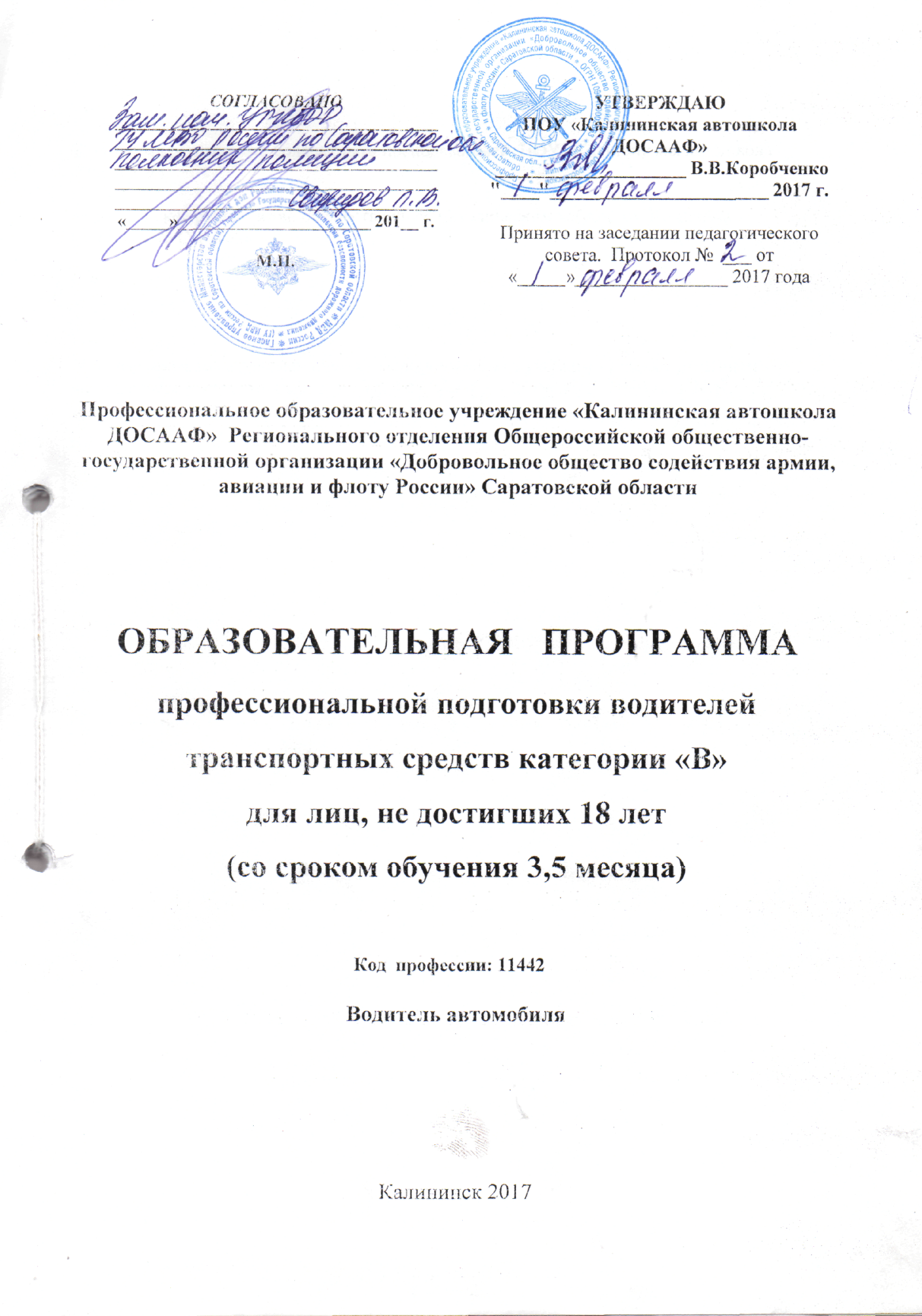 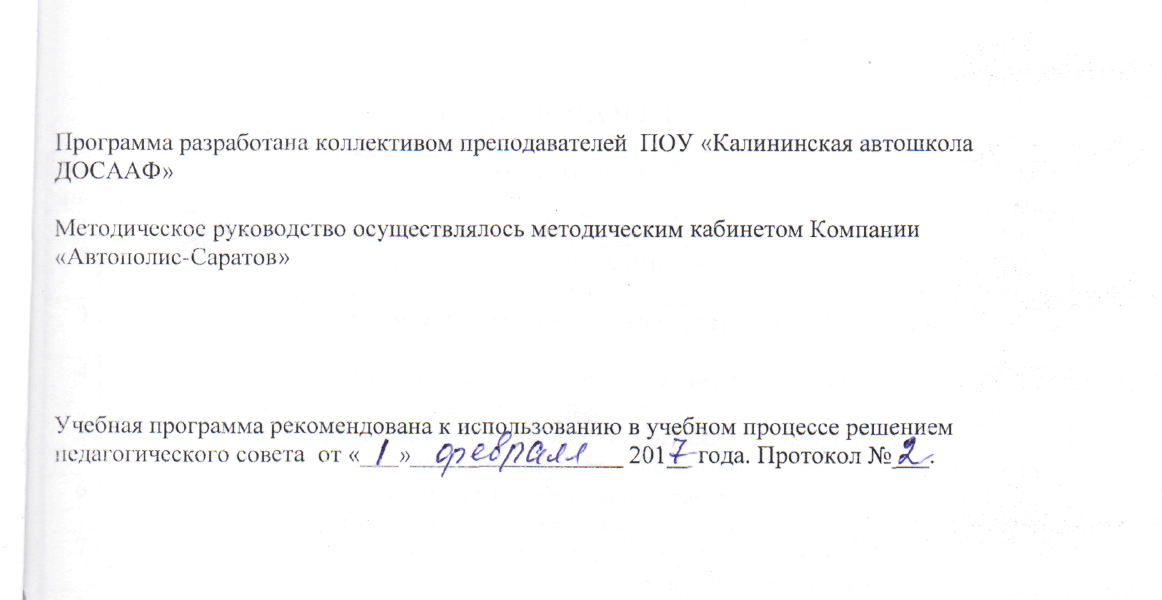 С О Д Е Р Ж А Н И Е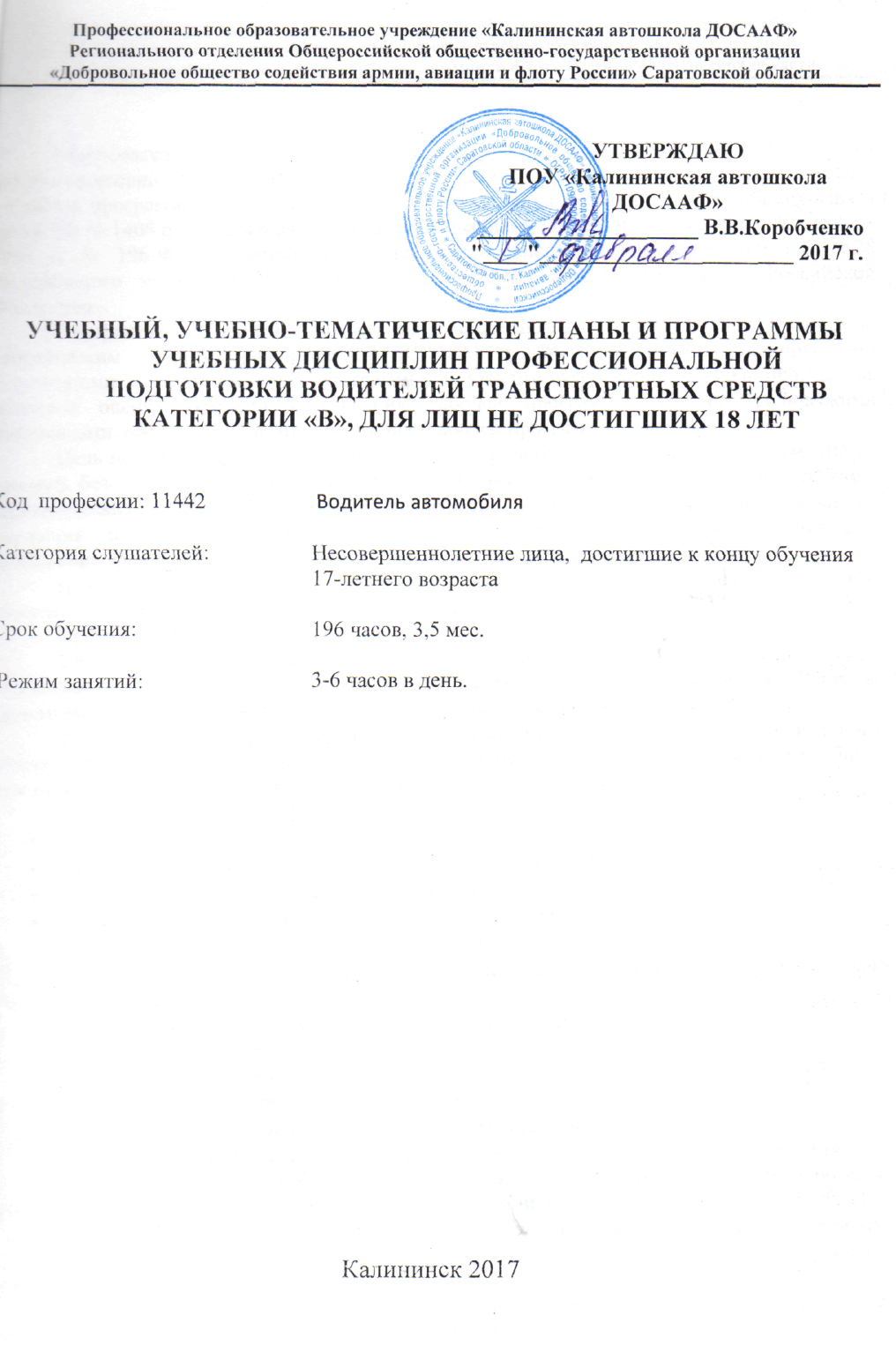          Профессиональное образовательное учреждение «Калининская автошкола ДОСААФ»  Регионального отделения Общероссийской общественно-государственной организации «Добровольное общество содействия армии, авиации и флоту России» Саратовской областиI. ПОЯСНИТЕЛЬНАЯ ЗАПИСКАОбразовательная программа профессионального обучения водителей транспортных средств категории «В» для лиц, не достигших 18 лет (со сроком обучения 3,5 месяцев) (далее – Рабочая программа) разработана в соответствии с приказом Министерства образования и науки РФ № 1408 от  26 декабря 2013 года, требованиями Федерального закона от 10 декабря . № 196-ФЗ «О безопасности дорожного движения», на основании п.6 ст.28 Федерального закона от 29.12.2012 года  №273-ФЗ «Об образовании в Российской Федерации».Содержание Рабочей программы представлено пояснительной запиской,  тематическим планом, рабочими программами учебных предметов, планируемыми результатами освоения Рабочей программы, условиями реализации Рабочей программы, системой оценки результатов освоения Рабочей программы, учебно-методическими материалами, обеспечивающими реализацию Рабочей программы.	Цель подготовки: усвоение теоретических и приобретение   практических умений и навыков безопасного управления автомобилем во всех возможных  режимах и дорожно-климатических условиях, воспитание и обучение вопросам безопасности дорожного движения несовершеннолетних, профилактика детского травматизма на дорогах, повышение уровня культуры участников дорожного движения среди молодежи.Данная образовательная программа разработана для несовершеннолетних слушателей, возраст которых к концу обучения должен достигать 17 лет.	Продолжительность обучения –  196 часов для подготовки водителей транспортных средств с механической трансмиссией, 3,5 месяца, в том числе 136 часов теоретического обучения, 56 часов практического вождения, 4 часа – квалификационный экзамен.Учебный план содержит перечень учебных предметов базового цикла, специального цикла и профессионального цикла с указанием времени, отводимого на освоение учебных предметов, включая время, отводимое на теоретические и практические занятия. Базовый цикл включает учебные предметы: Основы законодательства в сфере дорожного движения, Психофизиологические основы деятельности водителя, Основы управления транспортными средствами, Первая помощь при дорожно-транспортном происшествииСпециальный цикл включает учебные предметы:Устройство и техническое обслуживание транспортных средств категории «В»  как объектов управления,  Основы управления транспортными средствами категории «В»,Вождение транспортных средств категории «B» (для транспортных средств с механической трансмиссией).Профессиональный цикл включает учебные предметы:Организация и выполнение грузовых перевозок автомобильным транспортомОрганизация и выполнение пассажирских перевозок автомобильным транспортом.Рабочие программы учебных предметов раскрывают  последовательность изучения разделов и тем, а также  распределение учебных часов по разделам и темам. Успешное освоение учебных предметов базового цикла даёт возможность продолжить обучение на право управления транспортным средством категории «В», по учебным предметам специального и профессионального циклов. Учебные предметы базового цикла не изучаются при наличии права на управление транспортным средством любой категории (подкатегории).Условия реализации программы содержат организационно-педагогические, кадровые, информационно-методические и материально-технические требования. Учебно-методические материалы обеспечивают реализацию программы. Программа предусматривает необходимый для формирования, закрепления и развития практических навыков и компетенций объем практики. 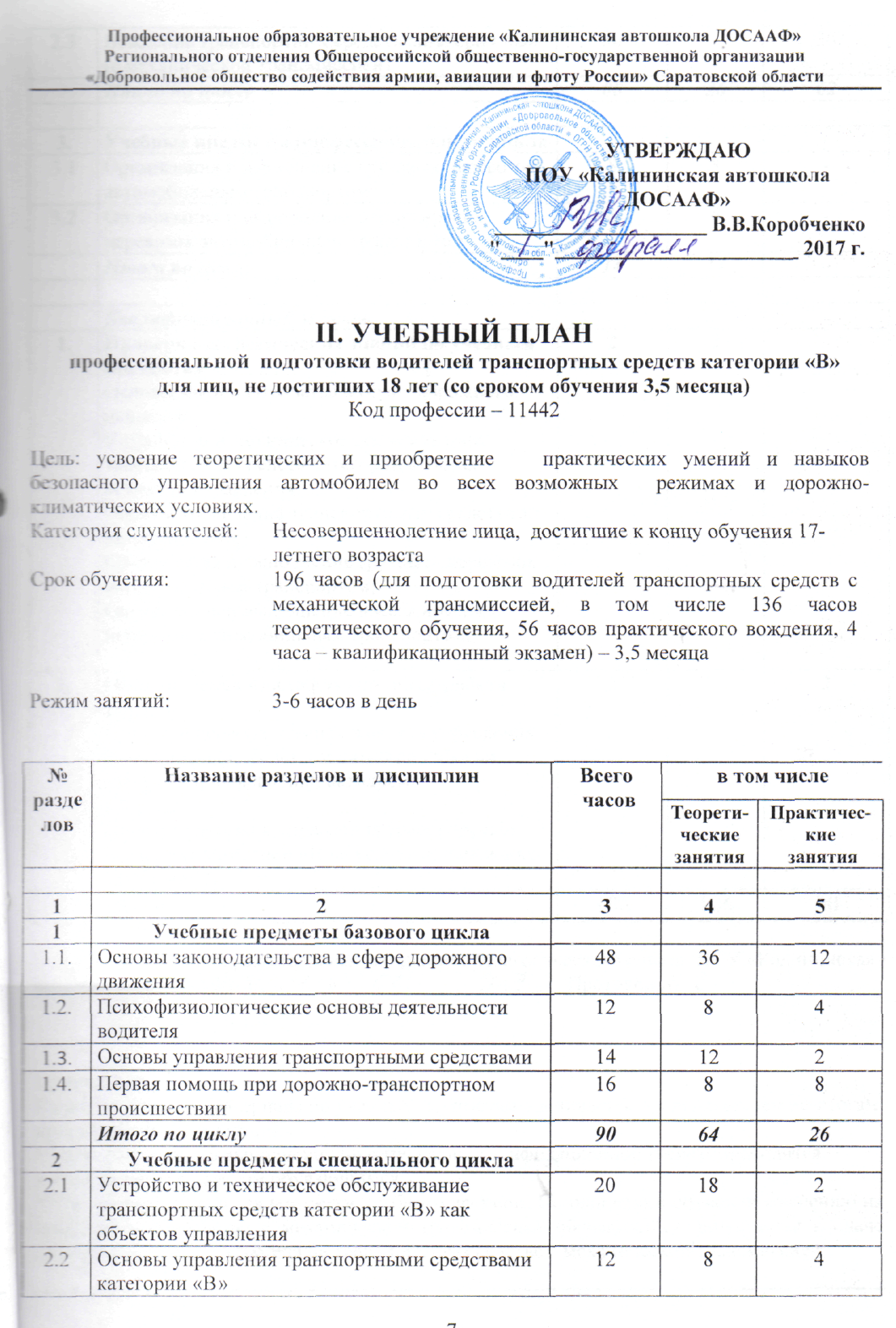 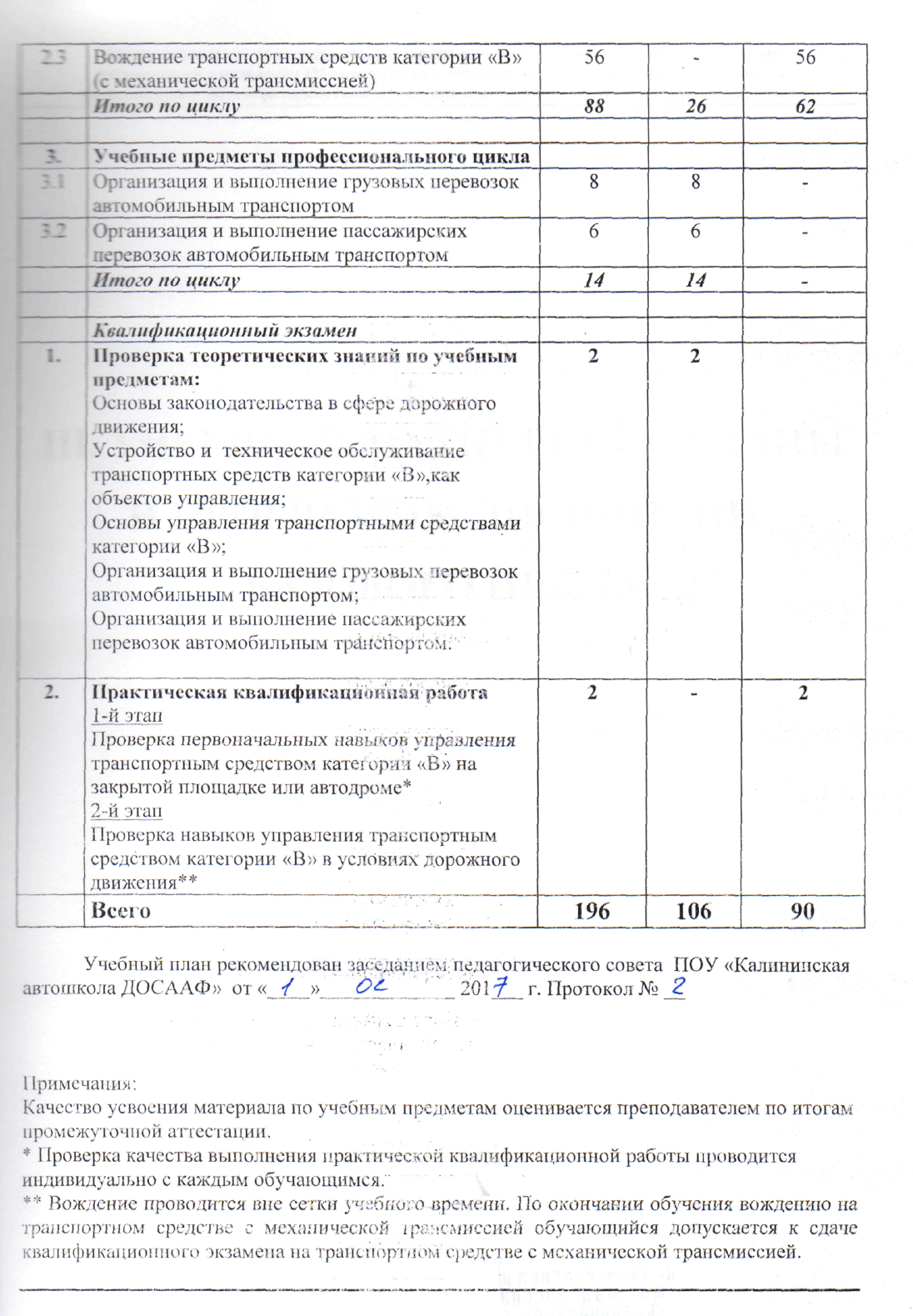 Профессиональное образовательное учреждение «Калининская автошкола ДОСААФ»  Регионального отделения Общероссийской общественно-государственной организации «Добровольное общество содействия армии, авиации и флоту России» Саратовской областиIII. УЧЕБНО-ТЕМАТИЧЕСКИЕ ПЛАНЫ И ПРОГРАММЫ ДИСЦИПЛИН  БАЗОВОГО ЦИКЛАПрофессиональное образовательное учреждение «Калининская автошкола ДОСААФ»  Регионального отделения Общероссийской общественно-государственной организации «Добровольное общество содействия армии, авиации и флоту России» Саратовской области3.1. УЧЕБНО-ТЕМАТИЧЕСКИЙ ПЛАН И ПРОГРАММАПО ДИСЦИПЛИНЕ «ОСНОВЫ ЗАКОНОДАТЕЛЬСТВА В СФЕРЕ ДОРОЖНОГО ДВИЖЕНИЯ»ПРОГРАММА  ДИСЦИПЛИНЫ«ОСНОВЫ ЗАКОНОДАТЕЛЬСТВА В СФЕРЕ ДОРОЖНОГО ДВИЖЕНИЯ»Раздел 1.  Введение в автотранспортную профессиюТема 1.1.История развития автомобильного транспорта. История создания средств передвижения человека	Самокат Кулибина. Создание отечественного автомобилестроения первая половина 20 века. Развитие советского автомобилестроения. Крупные заводы отрасли: их история, люди, достижения. Автомобиль в Великой Отечественной войне. Развитие  автомобилестроения в 50-80 годах 20 века. Современное автомобилестроение, автомобили 21 века. Зарубежные фирмы-изготовители автомобилей: знакомство с моделями автомобилей, фирмами, историями создания.Тема 1.2.История создания службы обеспечения безопасности дорожного движения. ОРУД-ГАИ-ГИБДД-ГУОБДД.История создания службы по обеспечению безопасности дорожного движения и контроля  за учетом транспортных средств. История создания светофоров, дорожных знаков и иных технических средств  регулирования. Знакомство с Международной Конвенцией по безопасности дорожного движения. Экскурсии в Политехнический музей.Раздел 2.  Законодательство, регулирующее отношения в сфере дорожного движенияТема 2.1. Законодательство, определяющее правовые основы обеспечения безопасности дорожного движения и регулирующее отношения в сфере взаимодействия общества и природыЗаконодательство, определяющее правовые основы обеспечения безопасности дорожного движения и регулирующее отношения в сфере взаимодействия общества и природы: общие положения; права и обязанности граждан, общественных и иных некоммерческих объединений в области охраны окружающей среды; ответственность за нарушение законодательства в области охраны окружающей среды и разрешение споров в области охраны окружающей среды.Тема 2.2. Законодательство, устанавливающее ответственность за нарушения в сфере дорожного движения Законодательство, устанавливающее ответственность за нарушения в сфере дорожного движения: задачи и принципы УК Российской Федерации; понятие преступления и виды преступлений; понятие и цели наказания, виды наказаний; экологические преступления; ответственность за преступления против безопасности движения и эксплуатации транспорта; задачи и принципы законодательства  об административных правонарушениях; административное правонарушение и административная ответственность; административное наказание; назначение административного наказания; административные правонарушения в области охраны окружающей среды и природопользования; административные правонарушения в области дорожного движения; административные правонарушения против порядка управления; исполнение постановлений по делам об административных правонарушениях; размеры штрафов за административные правонарушения; гражданское законодательство; возникновение гражданских прав и обязанностей, осуществление и защита гражданских прав; объекты гражданских прав; право собственности и другие вещные права; аренда транспортных средств; страхование; обязательства вследствие причинения вреда; возмещение вреда лицом, застраховавшим свою ответственность; ответственность за вред, причиненный деятельностью, создающей повышенную опасность для окружающих; ответственность при отсутствии вины причинителя вреда; общие положения; условия и порядок осуществления обязательного страхования; компенсационные выплаты.Раздел 3.  Правила дорожного движенияТема 3.1. Общие положения. Основные понятия и термины, используемые в Правилах дорожного движенияОбщие положения, основные понятия и термины, используемые в Правилах дорожного движения: значение Правил дорожного движения в обеспечении порядка и безопасности дорожного движения; структура Правил дорожного движения; дорожное движение; дорога и ее элементы; пешеходные переходы, их виды  и обозначения с помощью дорожных знаков и дорожной разметки; прилегающие территории: порядок въезда, выезда и движения по прилегающим к дороге территориям; порядок движения в жилых зонах;  автомагистрали, порядок движения различных видов транспортных средств по автомагистралям; запрещения, вводимые на автомагистралях; перекрестки, виды перекрестков в зависимости от способа организации движения; определение приоритета в движении; железнодорожные переезды и их разновидности; участники дорожного движения; лица, наделенные полномочиями по регулированию дорожного движения; виды транспортных средств; организованная транспортная колонна; ограниченная видимость, участки дорог с ограниченной видимостью; опасность для движения; дорожно-транспортное происшествие; перестроение, опережение, обгон, остановка и стоянка транспортных средств; темное время суток, недостаточная видимость; меры безопасности, предпринимаемые водителями транспортных средств, при движении в тёмное время суток и в условиях недостаточной видимости; населенный пункт: обозначение населенных пунктов с помощью дорожных знаков; различия в порядке движения       по населенным пунктам в зависимости от их обозначения.Тема 3.2. Обязанности участников дорожного движенияОбязанности участников дорожного движения: общие обязанности водителей; документы, которые водитель механического транспортного средства обязан иметь при себе и передавать для проверки сотрудникам полиции; обязанности водителя      по обеспечению исправного технического состояния транспортного средства; порядок прохождения освидетельствования на состояние алкогольного опьянения и медицинского освидетельствования на состояние опьянения; порядок предоставления транспортных средств должностным лицам; обязанности водителей, причастных к дорожно-транспортному происшествию;  запретительные требования, предъявляемые к водителям; права и обязанности водителей транспортных средств, движущихся с включенным проблесковым маячком синего цвета (маячками синего   и красного цветов) и специальным звуковым сигналом; обязанности других водителей по обеспечению беспрепятственного проезда указанных транспортных средств и сопровождаемых ими транспортных средств; обязанности пешеходов  и пассажиров по обеспечению безопасности дорожного движения.Тема 3.3. Дорожные знакиДорожные знаки: значение дорожных знаков в общей системе организации дорожного движения; классификация дорожных знаков; основной, предварительный, дублирующий, повторный знак; временные дорожные знаки; требования к расстановке знаков; назначение предупреждающих знаков; порядок установки предупреждающих знаков различной конфигурации; название и значение предупреждающих знаков; действия водителя при приближении к опасному участку дороги, обозначенному соответствующим предупреждающим знаком; назначение знаков приоритета; название, значение и порядок их установки; действия водителей в соответствии с требованиями знаков приоритета; назначение запрещающих знаков; название, значение и порядок их установки; распространение действия запрещающих знаков на различные виды транспортных средств; действия водителей в соответствии с требованиями запрещающих знаков; зона действия запрещающих знаков; название, значение и порядок установки предписывающих знаков; распространение действия предписывающих знаков на различные виды транспортных средств; действия водителей в соответствии с требованиями предписывающих знаков; назначение знаков особых предписаний;  название, значение и порядок их установки; особенности движения по участкам дорог, обозначенным знаками особых предписаний; назначение информационных знаков; название, значение и порядок  их установки; действия водителей в соответствии с требованиями информационных знаков; назначение знаков сервиса; название, значение и порядок установки знаков сервиса; назначение знаков дополнительной информации (табличек); название  и взаимодействие их с другими знаками; действия водителей с учетом требований знаков дополнительной информации.Тема 3.4. Дорожная разметка	Дорожная разметка: значение разметки в общей системе организации дорожного движения, классификация разметки; назначение и виды горизонтальной разметки; постоянная и временная разметка; цвет и условия применения каждого вида горизонтальной разметки; действия водителей в соответствии с ее требованиями; взаимодействие горизонтальной разметки с дорожными знаками; назначение вертикальной разметки; цвет и условия применения вертикальной разметкиТема 3.5. Порядок движения и расположение транспортных средств на проезжей части	Порядок движения и расположение транспортных средств на проезжей части: предупредительные сигналы; виды и назначение сигналов; правила подачи сигналов световыми указателями поворотов и рукой; начало движения, перестроение; повороты направо, налево и разворот; поворот налево и разворот на проезжей части с трамвайными путями; движение задним ходом; случаи, когда водители должны уступать дорогу транспортным средствам, приближающимся справа; движение  по дорогам с полосой разгона и торможения; средства организации дорожного движения, дающие водителю информацию о количестве полос движения; определение количества полос движения при отсутствии данных средств; порядок движения транспортных средств по дорогам с  различной шириной проезжей части; порядок движения тихоходных транспортных средств; движение безрельсовых транспортных средств по трамвайным путям попутного направления, расположенным слева на одном уровне с проезжей частью; движение транспортных средств по обочинам, тротуарам и пешеходным дорожкам; выбор дистанции, интервалов и скорости в различных условиях движения; допустимые значения скорости движения для различных видов транспортных средств и условий перевозки; обгон, опережение; объезд препятствия и встречный разъезд;  действия водителей перед началом обгона и при обгоне; места, где обгон запрещен; опережение транспортных средств при проезде пешеходных переходов; объезд препятствия; встречный разъезд на узких участках дорог; встречный разъезд на подъемах и спусках; приоритет маршрутных транспортных средств; пересечение трамвайных путей вне перекрестка; порядок движения по дороге с выделенной полосой для маршрутных транспортных средств и транспортных средств, используемых в качестве легкового такси; правила поведения водителей в случаях, когда троллейбус или автобус начинает движение от обозначенного места остановки; учебная езда; требования к обучающему, обучаемому и механическому транспортному средству, на котором проводится обучение; дороги и места, где запрещается учебная езда; дополнительные требования к движению велосипедов, мопедов, гужевых повозок, а также прогону животных; ответственность водителей за нарушения порядка движения и расположения транспортных средств на проезжей части. Решение ситуационных задач.Тема 3.6. Остановка и стоянка транспортных средствОстановка и стоянка транспортных средств: порядок остановки и стоянки; способы постановки транспортных средств на стоянку; длительная стоянка вне населенных пунктов; остановка и стоянка на автомагистралях; места, где остановка  и стоянка запрещены; остановка и стоянка в жилых зонах; вынужденная остановка; действия водителей при вынужденной остановке в местах, где остановка запрещена, а также на автомагистралях и железнодорожных переездах; правила применения аварийной сигнализации и знака аварийной остановки при вынужденной остановке транспортного средства; меры, предпринимаемые водителем после остановки транспортного средства; ответственность водителей транспортных средств за нарушения правил остановки и стоянки. Решение ситуационных задач.Тема 3.7. Регулирование дорожного движенияРегулирование дорожного движения: средства регулирования дорожного движения; значения сигналов светофора, действия водителей и пешеходов  в соответствии с этими сигналами; реверсивные светофоры; светофоры для регулирования движения трамваев, а также других маршрутных транспортных средств, движущихся по выделенной для них полосе; светофоры для регулирования движения через железнодорожные переезды; значение сигналов регулировщика для безрельсовых транспортных средств, трамваев и пешеходов; порядок остановки при сигналах светофора или регулировщика, запрещающих движение; действия водителей и пешеходов в случаях, когда указания регулировщика противоречат сигналам светофора, дорожным знакам и разметке.Тема 3.8. Проезд перекрестковПроезд перекрестков: общие правила проезда перекрестков; преимущества трамвая на перекрестке; регулируемые перекрестки; правила проезда регулируемых перекрестков; порядок движения по перекрёстку, регулируемому светофором с дополнительными секциями; нерегулируемые перекрестки; правила проезда нерегулируемых перекрестков равнозначных и неравнозначных дорог; очередность проезда перекрестка неравнозначных дорог, когда главная дорога меняет направление; действия водителя в случае, если он не может определить наличие покрытия на дороге (темное время суток, грязь, снег и т.п.) и при отсутствии знаков приоритета; ответственность водителей за нарушения правил проезда перекрестков. Решение ситуационных задач.Тема 3.9. Проезд пешеходных переходов, мест остановок маршрутных транспортных средств и железнодорожных переездовПроезд пешеходных переходов, мест остановок маршрутных транспортных средств и железнодорожных переездов: правила проезда нерегулируемых пешеходных переходов; правила проезда регулируемых пешеходных переходов; действия водителей при появлении на проезжей части слепых пешеходов; правила проезда мест остановок маршрутных транспортных средств; действия водителя транспортного средства, имеющего опознавательные знаки «Перевозка детей» при посадке детей в транспортное средство и высадке из него, а также водителей, приближающихся к такому транспортному средству; правила проезда железнодорожных переездов; места остановки транспортных средств при запрещении движения через переезд; запрещения, действующие на железнодорожном переезде; случаи, требующие согласования условий движения через переезд с начальником дистанции пути железной дороги; ответственность водителей за нарушения правил проезда пешеходных переходов, мест остановок маршрутных транспортных средств и железнодорожных переездов. Решение ситуационных задач.Тема 3.10. Порядок использования внешних световых приборов и звуковых сигналовПорядок использования внешних световых приборов и звуковых сигналов: правила  использования  внешних  световых  приборов в различных условиях движения;  действия водителя при ослеплении; обозначение транспортного средства при остановке и стоянке в темное время суток на неосвещенных участках дорог,  а также в условиях недостаточной видимости; обозначение движущегося транспортного средства в светлое время суток; порядок использования противотуманных фар и задних противотуманных фонарей; использование фары-искателя, фары-прожектора и знака автопоезда; порядок применения звуковых сигналов в различных условиях движения.Тема 3.11. Буксировка транспортных средств, перевозка людей и грузовБуксировка транспортных средств, перевозка людей и грузов: условия   и   порядок буксировки механических транспортных средств на гибкой  сцепке, жесткой сцепке и методом частичной погрузки; перевозка людей в буксируемых и буксирующих транспортных средствах; случаи, когда буксировка запрещена; требование к перевозке людей  в  грузовом  автомобиле; обязанности водителя перед началом движения; дополнительные требования при перевозке детей; случаи, когда запрещается перевозка людей; правила размещения и закрепления груза на транспортном средстве; перевозка грузов, выступающих за габариты транспортного средства, обозначение  перевозимого  груза;  случаи, требующие согласования условий движения транспортных  средств с Государственной инспекцией безопасности дорожного движения Министерства внутренних дел Российской Федерации (далее – Госавтоинспекция).Тема 3.12. Требования к оборудованию и техническому состоянию транспортных средствТребования к оборудованию и техническому состоянию транспортных средств: общие требования; порядок прохождения технического осмотра; неисправности и условия, при наличии которых запрещается эксплуатация транспортных средств; типы регистрационных знаков, применяемые для различных  групп транспортных  средств; требования к установке государственных регистрационных знаков на транспортных средствах; опознавательные знаки транспортных средств.Профессиональное образовательное учреждение «Калининская автошкола ДОСААФ»  Регионального отделения Общероссийской общественно-государственной организации «Добровольное общество содействия армии, авиации и флоту России» Саратовской области3.2. УЧЕБНО-ТЕМАТИЧЕСКИЙ ПЛАН И ПРОГРАММАПО ДИСЦИПЛИНЕ «ПСИХОФИЗИОЛОГИЧЕСКИЕ ОСНОВЫ ДЕЯТЕЛЬНОСТИ ВОДИТЕЛЯ»ПРОГРАММА  ДИСЦИПЛИНЫ «ПСИХОФИЗИОЛОГИЧЕСКИЕ ОСНОВЫ ДЕЯТЕЛЬНОСТИ ВОДИТЕЛЯ»Тема 1. Познавательные функции, системы восприятия и психомоторные навыкиПонятие о познавательных функциях (внимание, восприятие, память, мышление); внимание и его свойства (устойчивость, концентрация, распределение, переключение, объем); причины отвлечения внимания во время управления транспортным средством; способность сохранять внимание при наличии отвлекающих факторов; монотония; влияние усталости и сонливости на свойства внимания; способы профилактики усталости; виды информации; выбор необходимой информации в процессе управления транспортным средством; информационная перегрузка; системы восприятия и их значение в деятельности водителя; опасности, связанные с неправильным восприятием дорожной обстановки; зрительная система; поле зрения, острота зрения и зона видимости; периферическое и центральное зрение; факторы, влияющие на уменьшение поля зрения водителя; другие системы восприятия (слуховая система, вестибулярная система, суставно-мышечное чувство, интероцепция) и их значение в деятельности водителя; влияние скорости движения транспортного средства, алкоголя, медикаментов и эмоциональных состояний водителя на восприятие дорожной обстановки; память; виды памяти и их значение для накопления профессионального опыта; мышление; анализ и синтез как основные процессы мышления; оперативное мышление и прогнозирование; навыки распознавания опасных ситуаций; принятие решения в различных дорожных ситуациях; важность принятия правильного решения на дороге; формирование психомоторных навыков управления автомобилем; влияние возрастных и гендерных различий на формирование психомоторных навыков; простая и сложная сенсомоторные реакции, реакция в опасной зоне; факторы, влияющие на быстроту реакции.Тема 2. Этические основы деятельности водителяЦели обучения управлению транспортным средством;  мотивация в жизни и на дороге; мотивация достижения успеха и избегания неудач; склонность к рискованному поведению на дороге; формирование  привычек; ценности человека, группы и водителя; свойства личности и темперамент; влияние темперамента на стиль вождения; негативное социальное научение; понятие социального давления; влияние рекламы, прессы       и киноиндустрии на поведение водителя; ложное чувство безопасности; влияние социальной роли и социального окружения на стиль вождения; способы нейтрализации социального давления в процессе управления транспортным средством; понятие об этике и этических нормах; этические нормы водителя; ответственность водителя за безопасность на дороге; взаимоотношения водителя      с другими участниками дорожного движения; уязвимые участники дорожного движения, требующие особого внимания (пешеходы, велосипедисты, дети, пожилые люди, инвалиды); причины предоставления  преимущества на дороге общественному транспорту,  скорой медицинской помощи, МЧС, полиции; особенности поведения водителей и пешеходов в жилых зонах и в местах парковки.Тема 3. Основы эффективного общенияОсновы эффективного общения: понятие общения, его функции, этапы общения; стороны общения, их общая характеристика (общение как обмен информацией, общение как взаимодействие, общение как восприятие и понимание других людей); характеристика вербальных и невербальных средств общения; основные "эффекты" в восприятии других людей; виды общения (деловое, личное); качества человека, важные для общения; стили общения; барьеры в межличностном общении, причины и условия их формирования; общение в условиях конфликта; особенности эффективного общения; правила, повышающие эффективность общения.Тема 4. Эмоциональные состояния и профилактика конфликтовЭмоции и поведение водителя; эмоциональные состояния (гнев,  тревога, страх, эйфория,  стресс, фрустрация); изменение восприятия дорожной ситуации и поведения в различных эмоциональных состояниях; управление поведением на дороге; экстренные меры реагирования; способы саморегуляции эмоциональных состояний; конфликтные ситуации и конфликты на дороге; причины агрессии и враждебности у водителей          и других участников дорожного движения; тип мышления, приводящий                               к агрессивному поведению; изменение поведения водителя после употребления алкоголя и медикаментов; влияние плохого самочувствия на поведение водителя; профилактика конфликтов; правила взаимодействия с агрессивным водителем.Тема 5. Саморегуляция и профилактика конфликтов (психологический практикум) 	Приобретение практического опыта оценки собственного психического состояния и поведения, опыта саморегуляции, а также первичных навыков профилактики конфликтов; решение ситуационных задач по оценке психического состояния, поведения и профилактике конфликтов. Психологический практикум. Профессиональное образовательное учреждение «Калининская автошкола ДОСААФ»  Регионального отделения Общероссийской общественно-государственной организации «Добровольное общество содействия армии, авиации и флоту России» Саратовской области3.3. УЧЕБНО-ТЕМАТИЧЕСКИЙ ПЛАН И ПРОГРАММАПО ДИСЦИПЛИНЕ  «ОСНОВЫ УПРАВЛЕНИЯ ТРАНСПОРТНЫМИ СРЕДСТВАМИ» ПРОГРАММА  ДИСЦИПЛИНЫ«ОСНОВЫ УПРАВЛЕНИЯ ТРАНСПОРТНЫМИ СРЕДСТВАМИ» Тема 1. Дорожное движение  	Дорожное движение как система управления водитель-автомобиль-дорога (ВАД); показатели качества функционирования системы ВАД;  понятие о дорожно-транспортном происшествии (ДТП); виды дорожно-транспортных происшествий; причины возникновения дорожно-транспортных происшествий;  анализ безопасности дорожного движения (БДД) в России;  система водитель-автомобиль (ВА); цели и задачи управления транспортным средством;  различие целей и задач управления транспортным средством при участии                            в спортивных соревнованиях, и при участии в дорожном движении; элементы системы водитель-автомобиль; показатели качества управления транспортным средством: эффективность, безопасность и экологичность; безаварийность как условие достижения цели управления транспортным средством; классификация автомобильных дорог; транспортный поток; средняя скорость; интенсивность движения и плотность транспортного потока;  пропускная способность дороги; средняя скорость и плотность транспортного потока; соответствующие пропускной способности дороги; причины возникновения заторов.Тема 2. Профессиональная надежность водителя	Понятие о надежности водителя. Анализ деятельности водителя.  Информация, необходимая водителю для управления транспортным средством.  Обработка информации. Сравнение текущей информации с безопасными значениями, сформированными в памяти водителя, в процессе обучения и накопления опыта.  Штатные и нештатные  ситуации. Снижение надежности водителя при неожиданном возникновении нештатной ситуации.  Влияние прогноза возникновения нештатной ситуации, стажа и возраста водителя на время его реакции. Влияние скорости на вынос взора и размеры поля концентрации внимания. Влияние личностных качеств водителя на надежность управления транспортным средством. Влияние утомления на надежность водителя.  Зависимость надежности водителя от продолжительности управления автомобилем. Режим труда и отдыха водителя. Зависимость надежности водителя от различных видов недомоганий, продолжительности нетрудоспособности в течение года, различных видов заболеваний, курения и степени опьянения.Мотивы безопасного и эффективного управления транспортным средством.Тема 3. Влияние свойств транспортного средства на эффективность и безопасность управления	Силы, действующие на транспортное средство в различных условиях движения. Уравнение тягового баланса. Сила сцепления колес с дорогой. Понятие о коэффициенте сцепления. Изменение коэффициента сцепления в зависимости от погодных  условий, режимов движения транспортного средства, состояния шин и дорожного покрытия. Условие движения без буксования колес. Свойства эластичного колеса. Круг силы сцепления. Влияние величины продольной реакции на поперечную реакцию. Деформации автошины при разгоне, торможении, действии боковой силы.  Угол увода.  Гидроскольжение и аквапланирование шины.Силы и моменты, действующие на транспортное средство при торможении и при криволинейном движении.Скоростные и тормозные свойства, поворачиваемость транспортного средства. Устойчивость продольного и бокового движения транспортного средства. Условия потери устойчивости бокового движения транспортного средства при разгоне, торможении и повороте. Устойчивость  против  опрокидывания.    Резервы устойчивости транспортного средства.Управляемость продольным и боковым движением транспортного средства. Влияние технического состояния систем управления подвески  и шин на управляемость.Тема 4. Дорожные условия и безопасность движения	Динамический габарит транспортного средства; опасное пространство, возникающее вокруг транспортного средства при движении; изменение размеров и формы опасного пространства при изменении скорости и траектории движения транспортного средства; понятие                 о тормозном и остановочном пути; зависимость расстояния, пройденного транспортным средством за время реакции водителя и время  срабатывания  тормозного привода, от скорости движения транспортного средства, его технического состояния, а также состояния дорожного покрытия; безопасная дистанция в секундах и метрах; способы  контроля  безопасной дистанции; безопасный боковой интервал; резервы управления скоростью, ускорением, дистанцией и боковым интервалом; условия безопасного управления; дорожные условия и прогнозирование изменения дорожной ситуации; выбор скорости, ускорения, дистанции и бокового интервала с учетом геометрических параметров дороги и условий движения; влияние плотности транспортного потока на вероятность и тип ДТП; зависимость безопасной дистанции от категорий транспортных средств в паре «ведущий – ведомый»;  безопасные условия обгона (опережения); повышение риска ДТП при увеличении отклонения скорости транспортного средства от средней скорости транспортного потока; повышение вероятности возникновения ДТП при увеличении неравномерности движения транспортного средства в транспортном потоке. Решение ситуационных задач.Тема 5. Принципы эффективного, безопасного и экологичного управления транспортным средством	Влияние опыта, приобретаемого водителем, на уровень аварийности в дорожном движении. Наиболее опасный период накопления водителем опыта. Условия безопасного управления транспортным средством. Регулирование скорости движения транспортного средства с учетом плотности транспортного потока.Показатели эффективности управления транспортным средством. Зависимость средней скорости транспортного средства от его максимальной скорости в транспортных потоках различной плотности. Снижение эксплуатационного расхода топлива – действенный способ повышения эффективности управления транспортным средством. Безопасное и эффективное управления транспортным средством. Проблема экологической безопасности. Принципы экономичного управления транспортным средством.  Факторы, влияющие на эксплуатационный расход топлива.  Тема 6. Обеспечение безопасности наиболее уязвимых участников дорожного движения	Безопасность пассажиров транспортных средств. Результаты исследований, позволяющие утверждать о необходимости и эффективности использования ремней безопасности. Опасные последствия срабатывания подушек безопасности для непристегнутых водителя и пассажиров транспортных средств. Мифы о ремнях безопасности. Законодательство РФ об использовании ремней безопасности. Детская пассажирская безопасность. Назначение, правила подбора и установки детских удерживающих устройств. Необходимость использования детских удерживающих устройств при перевозке детей до 12-летнего возраста. Законодательство РФ об использовании детских удерживающих устройств.Безопасность пешеходов и велосипедистов. Подушки безопасности для пешеходов и велосипедистов. Световозвращающие элементы их типы и эффективность использования.Особенности проезда нерегулируемых пешеходных переходов,  расположенных вблизи детских учреждений. Обеспечение безопасности пешеходов и велосипедистов при движении в жилых зонах.Профессиональное образовательное учреждение «Калининская автошкола ДОСААФ»  Регионального отделения Общероссийской общественно-государственной организации «Добровольное общество содействия армии, авиации и флоту России» Саратовской области3.4. УЧЕБНО-ТЕМАТИЧЕСКИЙ ПЛАН И ПРОГРАММАПО ДИСЦИПЛИНЕ  «ПЕРВАЯ ПОМОЩЬ ПРИ ДОРОЖНО-ТРАНСПОРТНОМ ПРОИСШЕСТВИИ» ПРОГРАММА  ДИСЦИПЛИНЫ«ПЕРВАЯ ПОМОЩЬ ПРИ ДОРОЖНО-ТРАНСПОРТНОМ ПРОИСШЕСТВИИ» Тема 1. Организационно-правовые аспекты оказания первой помощи	Понятие о видах ДТП, структуре и особенностях дорожно-транспортного травматизма; организация и виды помощи пострадавшим в ДТП; нормативно-правовая база, определяющая права, обязанности и ответственность при оказании первой помощи; особенности оказания помощи детям, определяемые законодательно; понятие "первая помощь"; перечень состояний, при которых оказывается первая помощь; перечень мероприятий по ее оказанию; основные правила вызова скорой медицинской помощи, других специальных служб, сотрудники которых обязаны оказывать первую помощь; соблюдение правил личной безопасности при оказании первой помощи; простейшие меры профилактики инфекционных заболеваний, передающихся с кровью и биологическими жидкостями человека; современные наборы средств и устройств для оказания первой помощи (аптечка первой помощи (автомобильная), аптечка для оказания первой помощи работникам); основные компоненты, их назначение; общая последовательность действий на месте происшествия с наличием пострадавших; основные факторы, угрожающие жизни и здоровью при оказании первой помощи, пути их устранения; извлечение и перемещение пострадавшего в дорожно-транспортном происшествии.Тема 2. Оказание первой помощи при отсутствии сознания, остановке дыхания и кровообращения	Основные признаки жизни у пострадавшего; причины нарушения дыхания и кровообращения при дорожно-транспортном происшествии; способы проверки сознания, дыхания, кровообращения у пострадавшего в дорожно-транспортном происшествии; особенности сердечно-легочной реанимации (СЛР) у пострадавших в дорожно-транспортном происшествии; современный алгоритм проведения сердечно-легочной реанимации (СЛР); техника проведения искусственного дыхания и закрытого массажа сердца; ошибки и осложнения, возникающие при выполнении реанимационных мероприятий; прекращение СЛР; мероприятия, выполняемые после прекращения СЛР; особенности СЛР у детей; порядок оказания первой помощи при частичном и полном нарушении проходимости верхних дыхательных путей, вызванном инородным телом у пострадавших в сознании, без сознания; особенности оказания первой помощи тучному пострадавшему, беременной женщине и ребенку.Практическое занятие: оценка обстановки на месте дорожно-транспортного происшествия; отработка вызова скорой медицинской помощи, других специальных служб, сотрудники которых обязаны оказывать первую помощь; отработка навыков определения сознания у пострадавшего; отработка приемов восстановления проходимости верхних дыхательных путей; оценка признаков жизни у пострадавшего; отработка приемов искусственного дыхания "рот ко рту", "рот к носу", с применением устройств для искусственного дыхания; отработка приемов закрытого массажа сердца; выполнение алгоритма сердечно-легочной реанимации; отработка приема перевода пострадавшего в устойчивое боковое положение; отработка приемов удаления инородного тела из верхних дыхательных путей пострадавшего; экстренное извлечение пострадавшего из автомобиля или труднодоступного места, отработка основных приемов (пострадавший в сознании, пострадавший без сознания); оказание первой помощи без извлечения пострадавшего; отработка приема снятия мотоциклетного (велосипедного) шлема и других защитных приспособлений с пострадавшего.Тема 3. Оказание первой помощи при наружных кровотечениях и травмах	Цель и порядок выполнения обзорного осмотра пострадавшего в дорожно-транспортном происшествии; наиболее часто встречающиеся повреждения при дорожно-транспортном происшествии; особенности состояний пострадавшего в дорожно-транспортном происшествии, признаки кровотечения; понятия «кровотечение», «острая кровопотеря»; признаки различных видов наружного кровотечения (артериального, венозного, капиллярного, смешанного); способы временной остановки наружного кровотечения: пальцевое прижатие артерии, наложение жгута, максимальное сгибание конечности в суставе, прямое давление на рану, наложение давящей повязки; оказание первой помощи при носовом кровотечении; понятие о травматическом шоке; причины и признаки, особенности травматического шока у пострадавшего в дорожно-транспортном происшествии; мероприятия, предупреждающие развитие травматического шока; цель и последовательность подробного осмотра пострадавшего; основные состояния, с которыми может столкнуться участник оказания первой помощи; травмы головы; оказание первой помощи; особенности ранений волосистой части головы; особенности оказания первой помощи при травмах глаза и носа; травмы шеи, оказание первой помощи; остановка наружного кровотечения при травмах шеи; фиксация шейного отдела позвоночника (вручную, подручными средствами, с использованием медицинских изделий); травмы груди, оказание первой помощи; основные проявления травмы груди;  особенности наложения повязок при травме груди; наложение окклюзионной (герметизирующей) повязки; особенности наложения повязки на рану груди с инородным телом; травмы живота и таза, основные проявления; оказание первой помощи; закрытая травма живота с признаками внутреннего кровотечения; оказание первой помощи; особенности наложения повязок на рану при выпадении органов брюшной полости, при наличии инородного тела в ране; травмы конечностей, оказание первой помощи; понятие «иммобилизация»; способы иммобилизации при травме конечностей; травмы позвоночника, оказание первой помощи.Практическое занятие: отработка проведения обзорного осмотра пострадавшего в дорожно-транспортном происшествии с травматическими повреждениями; проведение подробного осмотра пострадавшего; остановка наружного кровотечения при ранении головы, шеи, груди, живота, таза и конечностей с помощью пальцевого прижатия артерий (сонной, подключичной, подмышечной, плечевой, бедренной); наложение табельного и импровизированного кровоостанавливающего жгута (жгута-закрутки, ремня); максимальное сгибание конечности в суставе, прямое давление на рану, наложение давящей повязки; отработка наложения окклюзионной (герметизирующей) повязки при ранении грудной клетки; наложение повязок при наличии инородного предмета в ране живота, груди, конечностей; отработка приёмов первой помощи при переломах; иммобилизация (подручными средствами, аутоиммобилизация, с использованием медицинских изделий); отработка приемов фиксации шейного отдела позвоночника.Тема 4. Оказание первой помощи при прочих состояниях, транспортировка пострадавших в дорожно-транспортном происшествииЦель и принципы придания пострадавшим оптимальных положений тела; оптимальные положения тела пострадавшего с травмами груди, живота, таза, конечностей, с потерей сознания, с признаками кровопотери; приёмы переноски пострадавших на руках одним, двумя и более участниками оказания первой помощи; приемы переноски пострадавших с травмами головы, шеи, груди, живота, таза, конечностей и позвоночника; способы контроля состояния пострадавшего, находящегося в сознании, без сознания; влияние экстремальной ситуации на психоэмоциональное состояние пострадавшего и участника оказания первой помощи; простые приемы психологической поддержки; принципы передачи пострадавшего бригаде скорой медицинской помощи, другим специальным службам, сотрудники которых обязаны оказывать первую помощь; виды ожогов при дорожно-транспортном происшествии, их признаки; понятие о поверхностных и глубоких ожогах;  ожог верхних дыхательных путей, основные проявления; оказание первой помощи; перегревание, факторы, способствующие его развитию; основные проявления, оказание первой помощи; холодовая травма, ее виды; основные проявления переохлаждения (гипотермии), отморожения, оказание первой помощи; отравления при дорожно-транспортном происшествии; пути попадания ядов в организм; признаки острого отравления;  оказание первой помощи при попадании отравляющих веществ в организм через дыхательные пути, пищеварительный тракт, через кожу.Практическое занятие: наложение повязок при ожогах различных областей тела; применение местного охлаждения; наложение термоизолирующей повязки при отморожениях; придание оптимального положения тела пострадавшему в дорожно-транспортном происшествии при: отсутствии сознания, травмах различных областей тела, значительной кровопотере; отработка приемов переноски пострадавших; решение ситуационных задач в режиме реального времени по оказанию первой помощи пострадавшим в дорожно-транспортном происшествии с различными повреждениями (травмами, потерей сознания, отсутствием признаков и жизни и с другими состояниями, требующими оказания первой помощи). Профессиональное образовательное учреждение «Калининская автошкола ДОСААФ»  Регионального отделения Общероссийской общественно-государственной организации «Добровольное общество содействия армии, авиации и флоту России» Саратовской областиIV. УЧЕБНО-ТЕМАТИЧЕСКИЕ ПЛАНЫ И ПРОГРАММЫ ДИСЦИПЛИН  СПЕЦИАЛЬНОГО ЦИКЛАПрофессиональное образовательное учреждение «Калининская автошкола ДОСААФ»  Регионального отделения Общероссийской общественно-государственной организации «Добровольное общество содействия армии, авиации и флоту России» Саратовской области4.1. УЧЕБНО-ТЕМАТИЧЕСКИЙ ПЛАН И ПРОГРАММАПО ДИСЦИПЛИНЕ «УСТРОЙСТВО И ТЕХНИЧЕСКОЕ ОБСЛУЖИВАНИЕ ТРАНСПОРТНЫХ СРЕДСТВ КАТЕГОРИИ «В»КАК ОБЪЕКТОВ УПРАВЛЕНИЯ»ПРОГРАММА  ДИСЦИПЛИНЫ«УСТРОЙСТВО И ТЕХНИЧЕСКОЕ ОБСЛУЖИВАНИЕ ТРАНСПОРТНЫХ СРЕДСТВ КАТЕГОРИИ «В» КАК ОБЪЕКТОВ УПРАВЛЕНИЯ»Раздел 1. Устройство транспортных средствТема 1.1  Общее устройство транспортных средств категории «В»	Назначение и общее устройство транспортных средств категории «В»; назначение, расположение и взаимодействие основных агрегатов, узлов, механизмов и систем; краткие технические характеристики транспортных средств категории «В»;  классификация транспортных средств по типу двигателя, общей компоновке и типу кузова. Тема 1.2 Кузов автомобиля, рабочее место водителя, системы пассивной безопасности 	Общее устройство кузова; основные типы кузовов; компоненты кузова; шумоизоляция; остекление; люки; противосолнечные козырьки; замки дверей; стеклоподъемники; сцепное устройство); системы обеспечения комфортных условий для водителя и пассажиров; системы очистки и обогрева стёкол; очистители и омыватели фар головного света; системы регулировки и обогрева зеркал заднего вида; низкозамерзающие жидкости; применяемые в системе стеклоомывателей; рабочее место водителя; назначение и расположение органов управления, контрольно-измерительных приборов, индикаторов, звуковых сигнализаторов, и сигнальных ламп; порядок работы с бортовым компьютером и навигационной системой; системы регулировки взаимного положения сиденья и органов управления автомобилем; системы пассивной безопасности; ремни безопасности (назначение, разновидности и принцип работы); подголовники (назначение и основные виды); система подушек безопасности; конструктивные элементы кузова, снижающие тяжесть последствий дорожно-транспортных происшествий; защита пешеходов; электронное управление системами пассивной безопасности; неисправности элементов кузова и систем пассивной безопасности, при наличии которых запрещается эксплуатация транспортного средстваТема 1.3 Общее устройство и работа двигателя	Разновидности двигателей, применяемых в автомобилестроении; двигатели внутреннего сгорания; электродвигатели; комбинированные двигательные установки; назначение, устройство и принцип работы двигателя внутреннего сгорания; назначение, устройство, принцип работы и основные неисправности кривошипно-шатунного механизма; назначение, устройство, принцип работы и основные неисправности механизма газораспределения; назначение, устройство, принцип работы и основные неисправности системы охлаждения; тепловой режим двигателя и контроль температуры охлаждающей жидкости; марки охлаждающих жидкостей, их состав         и эксплуатационные свойства; ограничения по смешиванию различных типов охлаждающих жидкостей; назначение и принцип работы предпускового подогревателя; назначение, устройство, принцип работы и основные неисправности системы смазки двигателя; контроль давления масла; классификация, основные свойства и правила применения моторных масел; ограничения по смешиванию различных типов масел; назначение, устройство, принцип работы и основные неисправности систем питания двигателей различного типа (бензинового, дизельного, работающего на газе); марки и сорта автомобильного топлива; зимние        и летние сорта дизельного топлива; электронная система управления двигателем; неисправности двигателя, при наличии которых запрещается эксплуатация транспортного средства.Тема 1.4 Общее устройство трансмиссии	Схемы трансмиссии автомобилей с различными приводами.Назначение сцепления. Общее устройство и принцип работы сцепления. Общее устройство и принцип работы гидравлического и механического приводов сцепления. Основные неисправности сцепления, их признаки и причины. Правила эксплуатации сцепления, обеспечивающие его длительную и надежную работу. Назначение, общее устройство и принцип работы коробки переключения передач. Понятие о передаточном числе и крутящем моменте. Схемы управления механическими коробками переключения передач. Основные неисправности механической коробки переключения передач, их признаки и причины.Автоматизированные (роботизированные) коробки переключения передач. Гидромеханические и бесступенчатые автоматические коробки переключения передач. Признаки неисправностей автоматической и автоматизированной (роботизированной) коробки переключения передач. Особенности эксплуатации автомобилей с автоматической и автоматизированной (роботизированной) коробками передач. Назначение и общее устройство раздаточной коробки. Назначение, устройство и работа коробки отбора мощности. Устройство механизмов включения раздаточной коробки и коробки отбора мощности.Назначение, устройство и работа главной передачи, дифференциала, карданной передачи и приводов управляемых колес. Маркировка и правила применения трансмиссионных масел и пластичных смазок. Тема 1.5 Назначение и состав ходовой части	Назначение и общее устройство ходовой части автомобиля. Основные элементы рамы. Тягово-сцепное устройство. Лебедка. Назначение, общее устройство и принцип работы передней и задней подвесок. Назначение и работа амортизаторов. Неисправности подвесок, влияющие на безопасность движения автомобиля.Конструкции автомобильных шин, их устройство и маркировка. Летние и зимние автомобильные шины. Нормы давления воздуха в шинах. Система регулирования давления воздуха в шинах.  Условия эксплуатации, обеспечивающие надежность автомобильных шин. Виды и маркировка дисков колес. Крепление колес. Влияние углов установки колес на безопасность движения автомобиля и интенсивность износа автомобильных шин. Неисправности ходовой части, при наличии которых запрещается эксплуатация автомобиля. Тема 1.6 Общее устройство и принцип работы тормозных систем	Рабочая и стояночная тормозные системы, их назначение, общее устройство и принцип работы. Назначение и общее устройство запасной тормозной системы. Электромеханический стояночный тормоз. Общее устройство тормозной системы с гидравлическим приводом. Работа вакуумного усилителя и тормозных механизмов. Тормозные жидкости, их марки, состав и правила применения. Ограничения по смешиванию различных типов тормозных жидкостей.Неисправности тормозных систем, при наличии которых запрещается эксплуатация автомобиля. Тема 1.7 Общее устройство и принцип работы системы рулевого управления	Назначение систем рулевого управления, их разновидности и принципиальные схемы. Требования, предъявляемые к рулевому управлению. Общее устройство рулевых механизмов и их разновидности.Общее устройство и принцип работы системы рулевого управления с гидравлическим усилителем. Масло, применяемое в гидравлических усилителях рулевого управления. Общее устройство и принцип работы системы рулевого управления с электрическим усилителем. Система управления электрическим усилителем руля. Устройство, работа и основные неисправности шарниров рулевых тяг. Неисправности систем рулевого управления, при наличии которых запрещается эксплуатация автомобиля. Тема 1.8 Электронные системы помощи водителюСистемы, улучшающие курсовую устойчивость и управляемость автомобиля; система курсовой устойчивости и ее компоненты (антиблокировочная система тормозов (далее – АБС), антипробуксовочная система, система распределения тормозных усилий, система электронной блокировки дифференциала); дополнительные функции системы курсовой устойчивости; системы – ассистенты водителя (ассистент движения на спуске, ассистент трогания на подъеме, динамический ассистент трогания с места, функция автоматического включения стояночного тормоза, функция просушивания тормозов, ассистент рулевой коррекции, адаптивный круиз-контроль, система сканирования пространства перед автомобилем, ассистент движения по полосе,  ассистент смены полосы движения, системы автоматической парковки).Тема 1.9 Источники и потребители электрической энергии 	Аккумуляторные батареи,      их назначение, общее устройство и маркировка; правила эксплуатации аккумуляторных батарей; состав электролита и меры безопасности при его приготовлении; назначение, общее устройство и принцип работы генератора; признаки неисправности генератора; назначение, общее устройство и принцип работы стартера; признаки неисправности стартера; назначение системы зажигания; разновидности систем зажигания, их электрические схемы; устройство и принцип работы приборов бесконтактной и микропроцессорной систем зажигания; электронные системы управления микропроцессорной системой зажигания; общее устройство и принцип работы, внешних световых приборов и звуковых сигналов; корректор направления света фар; система активного головного света; ассистент дальнего света; неисправности электрооборудования, при наличии которых запрещается эксплуатация транспортного средства. Тема 1.10 Общее устройство прицепов и тягово-сцепных устройств	Классификация прицепов по назначению и по ГОСТ Р 52051-2003; краткие технические характеристики прицепов категории О1; общее устройство прицепа. Электрооборудование прицепа; назначение и устройство узла сцепки; способы фиксации страховочных тросов (цепей). Назначение, устройство и разновидности тягово-сцепных устройств тягачей. Неисправности, при наличии которых запрещается эксплуатация прицепа. Раздел 2. Техническое обслуживаниеТема 2.1 Система технического обслуживания 	Сущность и общая характеристика системы технического обслуживания и ремонта автомобилей. Виды и периодичность технического обслуживания автомобилей и прицепов. Предприятия, осуществляющие техническое обслуживание автомобилей. Назначение и содержание сервисной книжки. Контрольный осмотр и ежедневное техническое обслуживание автомобиля и прицепа.Технический осмотр транспортных средств, его назначение, периодичность и порядок проведения. Предприятия, осуществляющие технический осмотр транспортных средств. Подготовка транспортного средства к техническому осмотру. Содержание диагностической карты.Тема 2.2 Меры безопасности и защиты окружающей природной среды при эксплуатации автомобиля	Меры безопасности при выполнении работ по ежедневному техническому обслуживанию автомобиля. Противопожарная безопасность на автозаправочных станциях. Меры по защите окружающей природной среды при эксплуатации автомобиля.Тема 2.3 Устранение неисправностей 	Устранение неисправностей автомобиля с использованием штатного водительского инструмента:проверка и доведение до нормы уровня масла в системе смазки двигателяпроверка и доведение до нормы уровня охлаждающей жидкости в системе охлаждения двигателяпроверка и доведение до нормы уровня жидкости в бачке стеклоомывателяпроверка и доведение до нормы уровня тормозной жидкости в гидроприводе сцепления и тормозной системыпроверка состояния аккумуляторной батареипроверка и доведение до нормы давления воздуха в шинах колес снятие и установка щетки стеклоочистителяснятие и установка колесаснятие и установка аккумуляторной батареиснятие и установка электролампснятие и установка плавкого предохранителяПрофессиональное образовательное учреждение «Калининская автошкола ДОСААФ»  Регионального отделения Общероссийской общественно-государственной организации «Добровольное общество содействия армии, авиации и флоту России» Саратовской области4.2. УЧЕБНО-ТЕМАТИЧЕСКИЙ ПЛАН И ПРОГРАММАПО ДИСЦИПЛИНЕ «ОСНОВЫ УПРАВЛЕНИЯ ТРАНСПОРТНЫМИ СРЕДСТВАМИ КАТЕГОРИИ «В»»ПРОГРАММА  ДИСЦИПЛИНЫ«ОСНОВЫ УПРАВЛЕНИЯ ТРАНСПОРТНЫМИ СРЕДСТВАМИ КАТЕГОРИИ «В»»Тема 1. Приемы управления транспортным средством	Рабочее место водителя.  Оптимальная рабочая поза водителя.  Регулировка положения сиденья и органов управления для принятия оптимальной рабочей позы. Регулировка зеркал заднего вида. Техника руления, обеспечивающая сохранение обратной связи о положении управляемых колес.  Силовой и скоростной способы руления. Техника выполнения операций с органами управления скоростью, сцеплением, тормозом. Правила пользования сцеплением, обеспечивающие его длительную и надежную работу.Порядок пуска двигателя в различных температурных условиях. Порядок действий органами управления при трогании с места, разгоне с последовательным переключением передач в восходящем порядке, снижении скорости движения с переключением передач в нисходящем порядке, торможении двигателем. Выбор оптимальной передачи при различных скоростях движения.Способы торможения в штатных и нештатных ситуациях. Особенности управления транспортным средством при наличии АБС.Особенности управления транспортным средством с автоматической трансмиссией. Тема 2. Управление транспортным средством в штатных ситуациях	Маневрирование в ограниченном пространстве; обеспечение безопасности при движении задним ходом; использование зеркал заднего вида и электронных систем автоматической парковки при маневрировании задним ходом; способы парковки транспортного средства; действия водителя при движении в транспортном потоке; выбор оптимальной скорости, ускорения, дистанции и бокового интервала в транспортном потоке; расположение транспортного средства на проезжей части в различных условиях движения; управление транспортным средством при прохождении поворотов различного радиуса; выбор безопасной скорости и траектории движения; алгоритм действий водителя при выполнении перестроений и объезде препятствий; условия безопасной смены полосы движения; порядок выполнения обгона  и опережения; определение целесообразности обгона и опережения; условия безопасного выполнения обгона и опережения; встречный разъезд; способы выполнения разворота вне перекрестков; остановка на проезжей части дороги и за ее пределами; действия водителей транспортных средств при вынужденной остановке   в местах, где остановка запрещена; проезд перекрестков; выбор скорости и траектории движения при проезде перекрестков; опасные ситуации при проезде перекрестков; управление транспортным средством при проезде пешеходных переходов, мест остановок маршрутных транспортных средств, железнодорожных переездов, мостов, тоннелей; порядок движения в жилых зонах; особенности управления транспортным средством при движении по автомагистралям, а также при въезде на автомагистрали и съезде с них; управление транспортным средством в горной местности, на крутых подъемах и спусках, при движении по опасным участкам дорог (сужение проезжей части, свежеуложенное покрытие дороги, битумные и гравийные покрытия); меры предосторожности при движении по ремонтируемым участкам дорог; ограждения ремонтируемых участков дорог, применяемые предупредительные и световые сигналы; управление транспортным средством при движении в условиях  недостаточной видимости (темное время суток, туман, дождь, снегопад); особенности управления транспортным средством при движении по дороге с низким коэффициентом сцепления дорожного покрытия (в гололедицу); пользование зимними дорогами (зимниками); движение по ледовым переправам; движение по бездорожью; управление транспортным средством при движении с прицепом и при буксировке механических транспортных средств; перевозка пассажиров в легковых и грузовых автомобилях; создание условий для безопасной перевозки детей различного возраста; ограничения по перевозке детей  в различных транспортных средствах; приспособления для перевозки животных. перевозка грузов в легковых и грузовых автомобилях; оптимальное размещение и крепление перевозимого груза; особенности управления транспортным средством    в зависимости от характеристик перевозимого груза. Решение ситуационных задач.Тема 3.  Управление транспортным средством в нештатных ситуациях	Понятие о нештатной ситуации; причины возможных нештатных ситуаций; действия органами управления скоростью и тормозом при буксовании и блокировке колес;  регулирование скорости в процессе разгона, предотвращающее  буксование ведущих колес; действия водителя при блокировке колес в процессе экстренного торможения. объезд препятствия как средство предотвращения наезда; занос и снос транспортного средства, причины их возникновения; действия водителя по предотвращению и прекращению заноса и сноса переднеприводного, заднеприводного и полноприводного транспортного средства; действия водителя с учетом типа привода транспортного средства при превышении безопасной скорости на входе в поворот; действия водителя при угрозе столкновения; действия водителя при отказе рабочего тормоза, усилителя руля, разрыве шины в движении, отрыве рулевых тяг привода рулевого управления; действия водителя при возгорании и падении транспортного средства в воду. Решение ситуационных задач.Профессиональное образовательное учреждение «Калининская автошкола ДОСААФ»  Регионального отделения Общероссийской общественно-государственной организации «Добровольное общество содействия армии, авиации и флоту России» Саратовской области4.3. УЧЕБНО-ТЕМАТИЧЕСКИЙ ПЛАН И ПРОГРАММАПО ДИСЦИПЛИНЕ «ВОЖДЕНИЕ ТРАНСПОРТНЫХ СРЕДСТВ КАТЕГОРИИ “B”  (ДЛЯ ТРАНСПОРТНЫХ СРЕДСТВ С МЕХАНИЧЕСКОЙ ТРАНСМИССИЕЙ)»ПРОГРАММА  ДИСЦИПЛИНЫ«ВОЖДЕНИЕ ТРАНСПОРТНЫХ СРЕДСТВ КАТЕГОРИИ “B”  (ДЛЯ ТРАНСПОРТНЫХ СРЕДСТВ С МЕХАНИЧЕСКОЙ ТРАНСМИССИЕЙ)»Раздел 1. Первоначальное обучение вождениюТема 1.1. Посадка, действия органами управления	Ознакомление с органами управления и контрольно-измерительными приборами учебного транспортного средства, регулировка положения сиденья, органов управления и зеркал заднего вида, пристегивание ремнем безопасности;  действия педалью сцепления; действия педалью подачи топлива; взаимодействие педалями сцепления и подачи топлива; действия педалью сцепления и рычагом переключения передач; взаимодействие педалями  сцепления, подачи топлива и рычагом переключения передач; действия педалью рабочего тормоза; взаимодействие педалями  подачи топлива и рабочего тормоза; взаимодействие педалями  сцепления, подачи топлива, рабочего тормоза и рычагом переключения передач; отработка приемов руления.Тема 1.2. Пуск двигателя, начало движения, переключение передач в восходящем порядке, переключение передач в нисходящем порядке, остановка, выключение двигателя	Действия при пуске и выключении двигателя; действия при переключении передач в восходящем порядке; действия при переключении передач в нисходящем порядке; действия при остановке; действия при пуске двигателя, начале движения, переключении передач в восходящем порядке, переключении передач в нисходящем порядке, остановке, выключении двигателя. Тема 1.3. Начало движения, движение по кольцевому маршруту, остановка  в заданном месте с применением различных способов торможения	Начало движения, разгон с переключением передач в восходящем порядке и снижение скорости переключением передач в нисходящем порядке при движении по кольцевому маршруту, торможение двигателем, остановка; начало движения, разгон, движение по прямой, остановка в заданном месте с применением плавного торможения; начало движения, разгон, движение по прямой, остановка в заданном месте с применением прерывистого торможения (для транспортных средств, не оборудованных АБС); начало движения, разгон, движение по прямой, остановка в заданном месте с применением ступенчатого торможения (для транспортных средств, не оборудованных АБС); начало движения, разгон, движение по прямой, остановка     в заданном месте с применением экстренного торможения. Тема 1.4. Повороты в движении, разворот для движения в обратном направлении, проезд перекрестка и пешеходного перехода	Начало движения, разгон, движение по прямой, снижение скорости, переход на низшую передачу, включение правого указателя поворота, поворот направо, выключение указателя поворота, разгон; начало движения, разгон, движение по прямой, снижение скорости, переход на низшую передачу, включение левого указателя поворота, поворот налево, выключение указателя поворота, разгон; начало движения, разгон, движение по прямой, выбор места для разворота, снижение скорости, включение правого указателя поворота, остановка, включение левого указателя поворота, разворот без применения заднего хода, разгон; проезд перекрестка и пешеходного перехода.Тема 1.5. Движение задним ходом	Начало движения вперед, движение по прямой, остановка, осмотр дороги через зеркала заднего вида, включение передачи заднего хода, движение задним ходом по прямой, контролирование траектории и безопасности движения через зеркала заднего вида, остановка; начало движения вперед, движение по прямой, остановка, осмотр дороги через зеркала заднего вида, включение передачи заднего хода, движение задним ходом с поворотами направо и налево, контролирование траектории и безопасности движения через зеркала заднего вида, остановка.Тема 1.6. Движение в ограниченных проездах, сложное маневрирование	Въезд в ворота с прилегающей и противоположной сторон дороги передним и задним ходом и выезд из ворот передним и задним ходом с поворотами направо и налево; проезд                        по траектории «змейка» передним и задним ходом; разворот с применением заднего хода в ограниченном по ширине пространстве; движение по габаритному тоннелю передним и задним ходом из положения с предварительным поворотом направо (налево); движение по наклонному участку, остановка на подъёме, начало движения на подъеме, остановка на спуске, начало движения на спуске; постановка на стоянку передним и задним ходом параллельно краю проезжей части; въезд в «бокс» передним и задним ходом из положения с предварительным поворотом направо (налево).Тема 1.7. Движение с прицепом	Движение с прицепом: сцепление с прицепом, движение по прямой, расцепление; движение с прицепом передним и задним ходом с поворотами направо и налево; въезд в «бокс» с прицепом передним и задним ходом из положения с предварительным поворотом направо (налево).Раздел 2. Обучение в условиях дорожного движенияТема 2.1. Вождение по учебным маршрутам	Подготовка к началу движения, выезд на дорогу с прилегающей территории, движение в транспортном потоке, на поворотах, подъемах и спусках, остановка и начало движения на различных участках дороги и в местах стоянки; перестроения, повороты, разворот вне перекрестка, опережение, обгон, объезд препятствия и встречный разъезд, движение  по мостам и путепроводам, проезд мест остановок маршрутных транспортных средств, пешеходных переходов и железнодорожных переездов; проезд регулируемых и нерегулируемых перекрестков в прямом направлении, с поворотами направо и налево, разворотом для движения в обратном направлении; движение в транспортном потоке вне населенного пункта; движение в темное время суток (в условиях недостаточной видимости). Профессиональное образовательное учреждение «Калининская автошкола ДОСААФ»  Регионального отделения Общероссийской общественно-государственной организации «Добровольное общество содействия армии, авиации и флоту России» Саратовской областиV. УЧЕБНО-ТЕМАТИЧЕСКИЕ ПЛАНЫ И ПРОГРАММЫ ДИСЦИПЛИН  ПРОФЕССИОНАЛЬНОГО ЦИКЛАПрофессиональное образовательное учреждение «Калининская автошкола ДОСААФ»  Регионального отделения Общероссийской общественно-государственной организации «Добровольное общество содействия армии, авиации и флоту России» Саратовской области5.1. УЧЕБНО-ТЕМАТИЧЕСКИЙ ПЛАН И ПРОГРАММАПО ДИСЦИПЛИНЕ «ОРГАНИЗАЦИЯ И ВЫПОЛНЕНИЕ ГРУЗОВЫХ ПЕРЕВОЗОК АВТОМОБИЛЬНЫМ ТРАНСПОРТОМ»»ПРОГРАММА  ДИСЦИПЛИНЫ«ОРГАНИЗАЦИЯ И ВЫПОЛНЕНИЕ ГРУЗОВЫХ ПЕРЕВОЗОК АВТОМОБИЛЬНЫМ ТРАНСПОРТОМ»Тема 1.  Нормативные правовые акты, определяющие порядок перевозки грузов автомобильным транспортомЗаключение договора перевозки грузов; предоставление транспортных средств, контейнеров для перевозки грузов; прием груза для перевозки; погрузка грузов в транспортные средства и выгрузка грузов из них; сроки доставки груза; выдача груза; хранение груза в терминале перевозчика; очистка транспортных средств, контейнеров; заключение договора фрахтования транспортного средства для перевозки груза; особенности перевозки отдельных видов грузов; порядок составления актов и оформления претензий; предельно допустимые массы, осевые нагрузки и габариты транспортных средств; формы               и порядок заполнения транспортной накладной и заказа-наряда на предоставление транспортного средства.Тема 2. Основные показатели работы грузовых автомобилей	Технико-эксплуатационные показатели работы грузовых автомобилей; повышение грузоподъемности подвижного состава; зависимость производительности труда водителя от грузоподъемности подвижного состава; экономическая эффективность автомобильных перевозок.Тема 3. Организация грузовых перевозок	Централизованные перевозки грузов, эффективность  централизованных   перевозок; организация  перевозок  различных  видов  грузов; принципы   организации перевозок  массовых  навалочных  и  сыпучих  грузов; специализированный подвижной состав; перевозка строительных грузов; перевозка пассажиров в грузовых автомобилях; способы использования грузовых  автомобилей; перевозка  грузов  по рациональным маршрутам; маятниковый и  кольцевой  маршруты; челночные перевозки; перевозка грузов по часам графика; сквозное движение, система тяговых плеч; перевозка грузов в контейнерах и пакетами; пути снижения себестоимости автомобильных перевозок; междугородные   перевозки.Тема 4. Диспетчерское руководство работой подвижного состава		Диспетчерская система руководства перевозками; централизованная и децентрализованная  системы  диспетчерского  руководства; контроль за работой подвижного  состава  на   линии; диспетчерское руководство работой грузового автомобиля на линии; формы и технические  средства  контроля  и  диспетчерской  связи  с водителями, работающими на линии, и клиентурой; оформление и сдача путевых листов и товарно-транспортных документов при возвращении с линии; обработка  путевых  листов; оперативный и учет работы водителей; порядок  оформления  документов  при   несвоевременном возвращении с линии; нормы расхода топлива и смазочных материалов для автомобилей, используемых в качестве легкового такси; мероприятия по экономии топлива и смазочных материалов, опыт передовых водителей. Профессиональное образовательное учреждение «Калининская автошкола ДОСААФ»  Регионального отделения Общероссийской общественно-государственной организации «Добровольное общество содействия армии, авиации и флоту России» Саратовской области5.2. УЧЕБНО-ТЕМАТИЧЕСКИЙ ПЛАН И ПРОГРАММАПО ДИСЦИПЛИНЕ «ОРГАНИЗАЦИЯ И ВЫПОЛНЕНИЕ ПАССАЖИРСКИХ ПЕРЕВОЗОК АВТОМОБИЛЬНЫМ ТРАНСПОРТОМ»»ПРОГРАММА  ДИСЦИПЛИНЫ«ОРГАНИЗАЦИЯ И ВЫПОЛНЕНИЕ ПАССАЖИРСКИХ ПЕРЕВОЗОК АВТОМОБИЛЬНЫМ ТРАНСПОРТОМ»Тема 1.  Нормативное правовое обеспечение пассажирских перевозок автомобильным транспортом 	Государственный надзор в области автомобильного транспорта и городского наземного электрического транспорта; виды перевозок пассажиров и багажа; заключение договора фрахтования транспортного средства для перевозки пассажиров и багажа по заказу; определение маршрута перевозки пассажиров и багажа по заказу; перевозки детей, следующих вместе с пассажиром; перевозка багажа, провоз ручной клади транспортным средством, предоставляемым для перевозки пассажиров по заказу; отказ от исполнения договора фрахтования транспортного средства для перевозки пассажиров и багажа по заказу или изменение такого договора; порядок предъявления претензий к перевозчикам, фрахтовщикам; договор перевозки пассажира; договор фрахтования; ответственность за нарушение обязательств по перевозке; ответственность перевозчика за задержку отправления пассажира; перевозка пассажиров и багажа легковым такси; прием и оформление заказа; порядок определения маршрута перевозки; порядок перевозки пассажиров легковыми такси; порядок перевозки багажа легковыми такси; плата за пользование легковым такси; документы, подтверждающие оплату пользования легковым такси; предметы, запрещенные к перевозке в легковых такси; оборудование легковых такси, порядок размещения информации.Тема 2. Технико-эксплуатационные показатели пассажирского автотранспортаКоличественные показатели (объем перевозок, пассажирооборот, машино-часы работы); качественные показатели (коэффициент технической готовности, коэффициент выпуска на линию); мероприятия по увеличению выпуска подвижного состава на линию; продолжительность нахождения подвижного состава на линии; скорость движения; техническая скорость; эксплуатационная скорость; скорость сообщения; мероприятия по повышению скорости сообщения, среднее расстояние поездки пассажиров; коэффициент использования пробега; мероприятия по повышению коэффициента использования пробега; среднесуточный пробег; общий пробег; производительность работы пассажирского автотранспорта.Тема 3. Диспетчерское руководство работой такси на линииДиспетчерская система руководства пассажирскими автомобильными перевозками; централизованная и децентрализованная системы диспетчерского руководства; средства диспетчерской связи с водителями такси, работающими на линии; организация выпуска подвижного состава на линию; порядок приема подвижного состава на линии; порядок оказания технической помощи на линии; контроль за своевременным возвратом автомобилей в таксопарк.Тема 4. Работа такси на линииОрганизация таксомоторных перевозок пассажиров; пути повышения эффективности использования подвижного состава; работа такси       в часы «пик»; особенности перевозки пассажиров с детьми и лиц с ограниченными возможностями здоровья; назначение, основные типы и порядок использования таксометров; основные формы первичного учета работы автомобиля; путевой (маршрутный) лист; порядок выдачи и заполнения путевых листов; оформление и сдача путевых листов при возвращении с линии; обработка  путевых  листов; порядок  оформления  документов  при   несвоевременном возвращении с линии; нормы расхода топлива и смазочных материалов для автомобилей, используемых          в качестве легкового такси; мероприятия по экономии топлива и смазочных материалов, опыт передовых водителей. Профессиональное образовательное учреждение «Калининская автошкола ДОСААФ»  Регионального отделения Общероссийской общественно-государственной организации «Добровольное общество содействия армии, авиации и флоту России» Саратовской областиVI. Планируемые результаты освоения основной образовательной программыТребования к результатам освоения программы сформированы на основе квалификационных требований, предъявляемых к водителю транспортных средств категории «В». В результате освоения программы профессионального обучения водителей транспортных средств категории «B» обучающиеся должны – уметь:безопасно и эффективно управлять транспортным средством (составом транспортных средств) в различных условиях  движения;соблюдать Правила дорожного движения при управлении транспортным средством     (составом транспортных средств);управлять своим эмоциональным состоянием;конструктивно разрешать противоречия и конфликты, возникающие в дорожномдвижении; выполнять ежедневное техническое обслуживание транспортного средства (состава транспортных средств);устранять мелкие неисправности в процессе эксплуатации транспортного средства(состава транспортных средств);обеспечивать безопасную посадку и высадку пассажиров, их перевозку, либо прием, размещение и перевозку грузов;выбирать безопасные скорость, дистанцию и интервал в различных условиях движения;информировать других участников движения о намерении изменить скорость и траекторию движения транспортного средства, подавать предупредительные сигналы рукой;использовать зеркала заднего вида при маневрировании;прогнозировать и предотвращать возникновение опасных дорожно-транспортных    ситуаций в процессе управления транспортным средством (составом транспортных средств);своевременно принимать правильные решения и уверенно действовать в сложных и  опасных дорожных ситуациях;выполнять мероприятия по оказанию первой помощи пострадавшим в дорожно-   транспортном  происшествии;совершенствовать свои навыки управления транспортным средством (составом транспортных средств).знать:Правила дорожного движения, основы законодательства в сфере дорожного движения;правила обязательного страхования гражданской ответственности владельцевтранспортных средств;основы безопасного управления транспортными средствами;цели и задачи управления системами «водитель-автомобиль-дорога» и «водитель-автомобиль»;особенности наблюдения за дорожной обстановкой и порядок осмотра дорожной  ситуации;способы  контроля  безопасной дистанции и бокового интервала;порядок вызова аварийных и спасательных служб;основы обеспечения безопасности наиболее уязвимых участников дорожного движения: пешеходов, велосипедистов;основы обеспечения детской пассажирской безопасности;проблемы, связанные с сознательным нарушением правил дорожного движения водителями транспортных средств и их последствиями;правовые аспекты (права, обязанности и ответственность) оказания первой помощи;современные рекомендации по оказанию первой помощи;методики и последовательность действий по оказанию первой помощи;состав аптечки первой помощи (автомобильной) и правила использования ее компонентов.Профессиональное образовательное учреждение «Калининская автошкола ДОСААФ»  Регионального отделения Общероссийской общественно-государственной организации «Добровольное общество содействия армии, авиации и флоту России» Саратовской областиVII. УСЛОВИЯ РЕАЛИЗАЦИИ ПРОГРАММЫ7.1. Организационно-педагогические условия реализации программы Организационно-педагогические условия реализации программы должны обеспечивать реализацию программы в полном объеме, соответствие качества подготовки обучающихся установленным требованиям, соответствие применяемых форм, средств, методов обучения и воспитания возрастным, психофизическим особенностям, склонностям, способностям, интересам и потребностям обучающихся.7.1.1. Требования к организации учебного процессаДля определения соответствия применяемых форм, средств, методов обучения и воспитания возрастным, психофизическим особенностям и способностям обучающихся специалистами автошколы проводится вводное  тестирование обучающихся на соответствие психофизиологическим качествам водителя. Теоретическое обучение проводится в оборудованных учебных кабинетах, находящихся по адресу: 412484, Саратовская область, г. Калининск, ул. 30 лет ВЛКСМ, д.76.Кабинет №1, площадью 48,6 м2, наполняемость учебных групп не должна превышать 15 человек.Кабинет №2, площадью 40,7 м2, наполняемость учебных групп не должна превышать 15 человек.Занятия проводятся с использованием учебно-материальной базы, соответствующей установленным требованиям. Учет посещаемости занятий, успеваемости и пройденных тем ведется преподавателями и мастерами производственного обучения вождению в соответствующей учетной документации.Продолжительность занятий в группах может составлять не более 3-х часов в день. Основными формами обучения являются теоретические, лабораторно-практические, практические занятия. Продолжительность учебного часа теоретических, лабораторно-практических, практических занятий – 45 минут, а при обучении вождению – 60 минут (в том числе на автотренажере). Режим работы: Теоретические занятия проводятся ежедневно с понедельника по пятницу согласно расписания занятий в два потока. Начало занятий первого потока – 1300, второго – 1700. Продолжительность перерывов: 10 минут, 20 минут – для питания обучающихся.Время занятий первого потока – с 1300 до 1345, с 1355 до 1440, с 1500 до 1540Время занятий второго потока – с 1700 до 1745, с 1755 до 1840., с 1900 до 1940Теоретические и практические занятия по предметам Рабочей программы (кроме предмета «Вождение транспортных средств категории «В») проводятся в учебном кабинете с использованием оборудования, технических средств обучения и учебно-наглядных пособий в соответствии с Перечнем учебного оборудования Рабочей программы профессиональной подготовки водителей транспортных средств категории «В».Занятия проводят преподаватели и мастера производственного обучения вождению согласно Приложения №1 к настоящей к Программе.Обучение вождению проводят вне сетки учебного времени мастера производственного обучения вождению индивидуально с каждым обучаемым в соответствии с графиком очередности обучения вождению (на автотренажере и учебном транспортном средстве) с понедельника по пятницу с 800 до 1700, в субботу – с 800 до 1500. Обучение вождению состоит из первоначального обучения вождению и обучения практическому вождению на учебных маршрутах в условиях реального дорожного движения.Первоначальное обучение вождению транспортных средств проводится на закрытой площадке по адресу: 412484, Саратовская область, г. Калининск, ул.30 лет ВЛКСМ, д.47 А/1. Закрытая площадка имеет ограждение, установленное по всему периметру, эстакаду, для разметки границ выполнения упражнений программы по практическому вождению применяются разметочные конуса и стойки. На площадке оборудован нерегулируемый перекресток, пешеходный переход, установлены дорожные знаки.Закрытая площадка для первоначального обучения вождению транспортных средств имеет ровное и однородное асфальтовое покрытие, обеспечивающее круглогодичное функционирование, площадью 3000 м2. Закрытая площадка имеет установленное по периметру ограждение, препятствующее движению по его территории транспортных средств и пешеходов, за исключением учебных транспортных средств, используемых в процессе обучения.Наклонный участок должен имеет продольный уклон в 12%, эстакада не колейная.Размеры закрытой обеспечивают выполнение каждого из учебных (контрольных) заданий, предусмотренных образовательной программой. При проведении промежуточной аттестации и квалификационного экзамена коэффициент сцепления колес транспортного средства с покрытием закрытой площадки в целях безопасности, а также обеспечения объективности оценки в разных погодных условиях не ниже 0,4 по ГОСТ Р 50597-93 «Автомобильные дороги и улицы. Требования к эксплуатационному состоянию, допустимому по условиям обеспечения безопасности дорожного движения», что соответствует влажному асфальтобетонному покрытию. Поперечный уклон закрытой площадки обеспечивает водоотвод с его поверхности. Продольный уклон (за исключением наклонного участка) не более 1000/00. В случае проведения обучения в темное время суток освещенность автодрома не менее 20 лк. Отношение максимальной освещенности к средней  не более 3:1. Показатель ослепленности установок наружного освещения не превышает 150.Обучение практическому вождению в условиях дорожного движения проводится на учебных маршрутах, утвержденных ПОУ «Калининская автошкола ДОСААФ».На занятии по вождению мастер производственного обучения вождению должен иметь при себе: удостоверение на право управления транспортным средством  соответствующей категории, документ на право обучения вождению транспортного средства данной категории.Обучение практическому вождению проводится на учебных транспортных средствах, оборудованных в установленном порядке и имеющим опознавательные знаки «Учебное транспортное средство», согласно Приложения №2 к настоящей Программе.7.1.2 Требования к кадровому обеспечению  учебного процессаПреподаватели учебных предметов и мастера производственного обучения вождению удовлетворяют квалификационным требованиям, указанным в квалификационных справочниках по соответствующим должностям и профессиональных стандартах. 	7.1.3. Информационно-методические условия реализации программы включают: учебный план;календарный учебный график;рабочие программы учебных предметов;методические материалы и разработки;расписание занятий.Материально-технические условия реализации программыВ учебном процессе используются тренажеры, которые обеспечивают: первоначальное обучение навыкам вождения; отработку правильной посадки водителя в транспортном средстве и пристегивания ремнем безопасности; ознакомление с органами управления, контрольно-измерительными приборами; отработку приемов управления транспортным средством.Учебные транспортные средства категории «В» представлены механическими транспортными средствами, зарегистрированными в установленном порядке и прицепом, разрешенная максимальная масса которого не превышает , зарегистрированными в установленном порядке.Механическое транспортное средство, используемое для обучения вождению оборудовано дополнительными педалями привода сцепления и тормоза; зеркалом заднего вида для обучающего; опознавательным знаком «Учебное транспортное средство» в соответствии с п. 8 Основных Положений по допуску транспортных средств к эксплуатации и обязанности должностных лиц по обеспечению безопасности дорожного движения.Транспортные средства, используемые для обучения вождению лиц с ограниченными возможностями здоровья, должны быть оборудованы соответствующим ручным или другим предусмотренным для таких лиц управлением.Перечень учебного оборудованияПеречень учебной литературы для освоения программы (сводная таблица)Интерактивная мультимедийная программа для подготовки водителей транспортных средств «Автополис-Медиа»Теоретический курс (с учетом изменений 11 августа 2014г.):1. Основы законодательства в сфере дорожного движения2. Психофизиологические основы деятельности водителя3. Основы управления транспортными средствами4. Устройство и техническое обслуживание  транспортных средств(A,B,C,D,BE,CE,DE,M,A1, B1,C1,D1)5. Организация и выполнение грузовых перевозок автомобильным транспортом6. Организация и выполнение пассажирских  перевозок автомобильным транспортом7. Первая помощь при дорожно-транспортных происшествияхПеречень материалов по предмету «Первая помощь при дорожно-транспортном происшествии»Профессиональное образовательное учреждение «Калининская автошкола ДОСААФ»  Регионального отделения Общероссийской общественно-государственной организации «Добровольное общество содействия армии, авиации и флоту России» Саратовской областиСИСТЕМА ОЦЕНКИ РЕЗУЛЬТАТОВ ОСВОЕНИЯ ПРОГРАММЫ	Оценка результатов освоения проводится в форме внутреннего мониторинга качества образования в отношении: соответствия результатов освоения программы заявленным целям и планируемым результатам обучения; соответствия процесса организации и осуществления процесса обучения установленным требованиям к структуре, порядку и условиям реализации программ; способности организации результативно и эффективно выполнять деятельность по предоставлению образовательных услуг. 							Оценка знаний и умений слушателей проводится в соответствии с Порядком организации и осуществления образовательной деятельности по основным программам профессионального обучения (утв. приказом Минобразования России от 18.04.2013 № 292). 	В процессе изучения каждой дисциплины выполняются самостоятельные или контрольные работы, проводится промежуточная и итоговая аттестация в форме тестов, устных опросов и практических занятий. 	Профессиональная подготовка завершается итоговой аттестацией в форме квалификационного экзамена. Квалификационный экзамен включает в себя практическую квалификационную работу и проверку теоретических знаний. Лица, получившие по итогам промежуточной аттестации неудовлетворительную оценку, к сдаче квалификационного экзамена не допускаются. 											К проведению квалификационного экзамена могут привлекаться представители работодателей, их объединений. Проверка теоретических знаний при проведении квалификационного экзамена проводится по предметам: «Основы законодательства в сфере дорожного движения»; «Устройство и техническое обслуживание транспортных средств категории «В» как объектов управления»; «Основы управления транспортными средствами категории «В»; «Организация и выполнение грузовых перевозок автомобильным транспортом»; «Организация и выполнение пассажирских перевозок автомобильным транспортом». 										Промежуточная аттестация и проверка теоретических знаний при проведении квалификационного экзамена проводятся с использованием материалов, утверждаемых директором учреждения.Практическая квалификационная работа при проведении квалификационного экзамена состоит из двух этапов. На первом этапе проверяются первоначальные навыки управления транспортным средством категории «В» на закрытой площадке. На втором этапе осуществляется проверка навыков управления транспортным средством категории «В» в условиях дорожного движения. Результаты квалификационного экзамена оформляются протоколом. По результатам квалификационного экзамена выдается свидетельство о профессии водителя. Индивидуальный учет результатов освоения обучающимися образовательных программ, а также хранение в архивах информации об этих результатах осуществляются на бумажных носителях.Профессиональное образовательное учреждение «Калининская автошкола ДОСААФ»  Регионального отделения Общероссийской общественно-государственной организации «Добровольное общество содействия армии, авиации и флоту России» Саратовской областиУЧЕБНО-МЕТОДИЧЕСКИЕ МАТЕРИАЛЫ, ОБЕСПЕЧИВАЮЩИЕ РЕАЛИЗАЦИЮ ПРОГРАММЫУчебно-методические материалы представлены:примерной программой профессиональной подготовки водителей транспортных средств категории «В», утвержденной в установленном порядке;образовательной программой профессиональной подготовки водителей транспортных средств категории «В» для лиц, не достигших 18 лет (со сроком обучения 3,5 месяца), согласованной с Госавтоинспекцией и утвержденной директором учреждения;методическими рекомендациями по организации образовательного процесса; материалами для проведения промежуточной и итоговой аттестации обучающихся, утвержденными директором учреждения.Профессиональное образовательное учреждение «Калининская автошкола ДОСААФ»  Регионального отделения Общероссийской общественно-государственной организации «Добровольное общество содействия армии, авиации и флоту России» Саратовской областиКалендарный учебный графикпо программе профессиональной подготовки водителей транспортных средств категории «В»для лиц, не достигших 18 лет (со сроком обучения 3,5 месяца)№п/п№ разделаНаименование раздела№№страниц1IПояснительная записка5-62IIУчебный план профессиональной подготовки по профессии «Водитель автомобиля» (категория «В» )7-83IIIУчебно-тематические планы и рабочие программы  дисциплин базового цикла943.1Учебно-тематический план и рабочая программа по дисциплине «Основы законодательства в сфере дорожного движения»10-1653.2Учебно-тематический план и рабочая программа по дисциплине «Психофизиологические основы деятельности водителя»17-1863.3Учебно-тематический план и рабочая программа по дисциплине «Основы управления транспортными средствами»19-2173.4Учебно-тематический план и рабочая  программа по дисциплине «Первая помощь при дорожно-транспортных происшествиях»22-248IVУчебно-тематические планы и рабочие программы  дисциплин специального цикла2594.1Учебно-тематический план и рабочая  программа по дисциплине «Устройство и техническое обслуживание  транспортных средств категории «В» как объектов управления»26-30104.2Учебно-тематический план и рабочая программа по дисциплине «Основы управления транспортными средствами категории «В»»31-33114.3Учебно-тематический план и рабочая программа по дисциплине «Вождение  транспортных средств категории «В» (для транспортных средств с механической трансмиссией)34-3612VУчебно-тематические планы и рабочие программы  дисциплин профессионального цикла37135.1Учебно-тематический план и рабочая программа по дисциплине «Организация и выполнение грузовых перевозок автомобильным транспортом»38-39145.2Учебно-тематический план и рабочая программа по дисциплине «Организация и выполнение пассажирских  перевозок автомобильным транспортом»40-4115VIПланируемые результаты освоения основной образовательной программы42-4316VIIУсловия реализации образовательной программы44-4617Перечень учебного оборудования, материалов по предметам, учебной литературы, мультимедийных программ47-5018Система оценки результатов освоения образовательной программы5119Учебно-методические материалы, обеспечивающие реализацию образовательной программы5220Календарный учебный график профессиональной подготовки водителей транспортных средств категории «В»53№п/пНаименование разделов и тем Наименование разделов и тем Количество часовКоличество часовКоличество часовКоличество часов№п/пНаименование разделов и тем Наименование разделов и тем ВсегоВсегов том числев том числе№п/пНаименование разделов и тем Наименование разделов и тем ВсегоВсегоТеорети-ческие занятияПракти-ческие занятия1223345Раздел 1. Введение в автотранспортную профессиюРаздел 1. Введение в автотранспортную профессиюРаздел 1. Введение в автотранспортную профессиюРаздел 1. Введение в автотранспортную профессиюРаздел 1. Введение в автотранспортную профессиюРаздел 1. Введение в автотранспортную профессиюРаздел 1. Введение в автотранспортную профессию1.11.1История развития автомобилестроенияИстория развития автомобилестроения33-1.21.2История создания службы обеспечения безопасности дорожного движенияИстория создания службы обеспечения безопасности дорожного движения33-Итого по разделуИтого по разделу66-Раздел 2. Законодательство, регулирующее отношения в сфере дорожного движенияРаздел 2. Законодательство, регулирующее отношения в сфере дорожного движенияРаздел 2. Законодательство, регулирующее отношения в сфере дорожного движенияРаздел 2. Законодательство, регулирующее отношения в сфере дорожного движенияРаздел 2. Законодательство, регулирующее отношения в сфере дорожного движенияРаздел 2. Законодательство, регулирующее отношения в сфере дорожного движенияРаздел 2. Законодательство, регулирующее отношения в сфере дорожного движения2.1Законодательство, определяющее правовые основы обеспечения безопасности дорожного движения и регулирующее отношения в сфере взаимодействия общества и природыЗаконодательство, определяющее правовые основы обеспечения безопасности дорожного движения и регулирующее отношения в сфере взаимодействия общества и природы111-2.2Законодательство, устанавливающее ответственность за нарушения в сфере дорожного движенияЗаконодательство, устанавливающее ответственность за нарушения в сфере дорожного движения333-Итого по разделуИтого по разделу444-Раздел 3.  Правила дорожного движенияРаздел 3.  Правила дорожного движенияРаздел 3.  Правила дорожного движенияРаздел 3.  Правила дорожного движенияРаздел 3.  Правила дорожного движенияРаздел 3.  Правила дорожного движенияРаздел 3.  Правила дорожного движения3.1Основные понятия и термины, используемые в Правилах дорожного движенияОсновные понятия и термины, используемые в Правилах дорожного движения222-3.2Обязанности участников дорожного движенияОбязанности участников дорожного движения222-3.3Дорожные знакиДорожные знаки555-3.4Дорожная разметкаДорожная разметка111-3.5Порядок движения и расположение транспортных средств на проезжей частиПорядок движения и расположение транспортных средств на проезжей части66423.6Остановка и стоянка транспортных средствОстановка и стоянка транспортных средств44223.7Регулирование дорожного движенияРегулирование дорожного движения222-3.8Проезд перекрестковПроезд перекрестков66243.9Проезд пешеходных переходов, мест остановок маршрутных транспортных средств и железнодорожных переездовПроезд пешеходных переходов, мест остановок маршрутных транспортных средств и железнодорожных переездов66243.10Порядок использования внешних световых приборов и звуковых сигналовПорядок использования внешних световых приборов и звуковых сигналов222-3.11Буксировка транспортных средств, перевозка людей и грузовБуксировка транспортных средств, перевозка людей и грузов111-3.12Требования к оборудованию и техническому состоянию транспортных средствТребования к оборудованию и техническому состоянию транспортных средств111-Итого по разделуИтого по разделу38382612Всего Всего 48483612№п/пНаименование разделов и темКоличество часовКоличество часовКоличество часов№п/пНаименование разделов и темВсегоТеоретические занятияПрактические занятия1Познавательные функции, системы восприятия и психомоторные навыки22-2Этические основы деятельности водителя22-3Основы эффективного общения22-4Эмоциональные состояния и профилактика конфликтов22-5Саморегуляция и профилактика конфликтов (психологический практикум) 4-4Всего 1284№темыНаименование разделов и тем Количество часовКоличество часовКоличество часов№темыНаименование разделов и тем ВсегоВ том числеВ том числе№темыНаименование разделов и тем ВсегоТеорети-ческихПракти-ческих1Дорожное движение 22-2Профессиональная надежность водителя22-3Влияние свойств транспортного средства на эффективность и безопасность управления22-4Дорожные условия и безопасность движения4225Принципы эффективного, безопасного и экологичного управления транспортным средством 22-6Обеспечение безопасности наиболее уязвимых участников дорожного движения22-Всего14122№темыНаименование разделов и тем Количество часовКоличество часовКоличество часов№темыНаименование разделов и тем ВсегоВ том числеВ том числе№темыНаименование разделов и тем ВсегоТеорети-ческихПракти-ческих1Организационно-правовые аспекты оказания первой помощи22-2Оказание первой помощи при отсутствии сознания, остановке дыхания и кровообращения4223Оказание первой помощи при наружных кровотечениях и травмах4224Оказание первой помощи при прочих состояниях, транспортировка пострадавших в дорожно-транспортном происшествии624Всего 1688№темыНаименование разделов и тем Количество часовКоличество часовКоличество часов№темыНаименование разделов и тем ВсегоВ том числеВ том числе№темыНаименование разделов и тем ВсегоТеорети-ческихПракти-ческихРаздел 1: Устройство транспортных средств1.1Общее устройство транспортных средств категории «В»11-1.2Кузов автомобиля, рабочее место водителя, системы пассивной безопасности11-1.3Общее устройство и работа двигателя22-1.4Общее устройство трансмиссии22-1.5Назначение и состав ходовой части22-1.6Общее устройство и принцип работы тормозных систем22-1.7Общее устройство и принцип работы системы рулевого управления22-1.8Электронные системы помощи водителю22-1.9Источники и потребители электрической энергии11-1.10Общее устройство прицепов и тягово-сцепных устройств11-Итого по разделу1616-Раздел 2: Техническое обслуживание2.1Система технического обслуживания11-2.2Меры безопасности и защиты окружающей природной среды при эксплуатации транспортного средства11-2.3Устранение неисправностей 2-2Итого по разделу422Всего: 20182№темыНаименование разделов и тем Количество часовКоличество часовКоличество часов№темыНаименование разделов и тем ВсегоВ том числеВ том числе№темыНаименование разделов и тем ВсегоТеорети-ческихПракти-ческих1Приемы управления транспортным средством22-2Управление транспортным средством в штатных ситуациях 6423Управление транспортным средством в нештатных ситуациях422Всего: 1284№темыНаименование разделов и тем Количество часовКоличество часовКоличество часов№темыНаименование разделов и тем Вариант 1Вариант 21Раздел 1. Первоначальное обучение вождению1.1Посадка, действия органами управления2221.2Пуск двигателя, начало движения, переключение передач в восходящем порядке, переключение передач в нисходящем порядке, остановка, выключение двигателя2221.3Начало движения, движение по кольцевому маршруту, остановка                     в заданном месте с применением различных способов торможения4461.4Повороты в движении, разворот для движения в обратном направлении, проезд перекрестка и пешеходного перехода2241.5Движение задним ходом1111.6Движение в ограниченных проездах, сложное маневрирование7791.7Движение с прицепом66-Итого2424242.Раздел 2. Обучение вождению в условиях дорожного движения2.1Вождение по учебным маршрутам323232Итого323232Всего: 565656№темыНаименование разделов и тем Количество часовКоличество часовКоличество часов№темыНаименование разделов и тем ВсегоВ том числеВ том числе№темыНаименование разделов и тем ВсегоТеорети-ческихПракти-ческих1Нормативные правовые акты, определяющие порядок перевозки грузов автомобильным транспортом 22-2Основные показатели работы грузовых автомобилей11-3Организация грузовых перевозок33-4Диспетчерское руководство работой подвижного состава22-Всего: 88-№темыНаименование разделов и тем Количество часовКоличество часовКоличество часов№темыНаименование разделов и тем ВсегоВ том числеВ том числе№темыНаименование разделов и тем ВсегоТеорети-ческихПракти-ческих1Нормативное правовое обеспечение пассажирских перевозок автомобильным транспортом22-2Технико-эксплуатационные показатели пассажирского автотранспорта 11-3Диспетчерское руководство работой такси на линии11-4Работа такси на линии22Всего: 66-Наименование учебного оборудованияЕдиницаизмеренияКоличествоОборудование и технические средства обученияДетское удерживающее устройствоГибкое связующее звено (буксировочный трос)Тягово-сцепное устройствоКомпьютер с соответствующим программным обеспечениемМультимедийный проекторЭкран Магнитно-маркерная доскаУчебно-наглядные пособияОсновы законодательства в сфере дорожного движенияДорожные знакиДорожная разметка Опознавательные и регистрационные знакиСредства регулирования дорожного движенияСигналы регулировщикаПрименение аварийной сигнализации и знака аварийной остановкиНачало движения, маневрирование. Способы разворотаРасположение транспортных средств на проезжей части Скорость движенияОбгон, опережение, встречный разъездОстановка и стоянка Проезд перекрестковПроезд пешеходных переходов, и мест остановок маршрутных транспортных средствДвижение через железнодорожные путиДвижение по автомагистралямДвижение в жилых зонахПеревозка пассажиров Перевозка грузовНеисправности и условия, при которых запрещается эксплуатация транспортных средствОтветственность за правонарушения в области дорожного движенияСтрахование автогражданской ответственностиПоследовательность действий при ДТППсихофизиологические основы деятельности водителяПсихофизиологические особенности деятельности водителяВоздействие на поведение водителя психотропных, наркотических веществ, алкоголя и медицинских препаратовКонфликтные ситуации в дорожном движенииФакторы риска при вождении автомобиляОсновы управления транспортными средствами Сложные дорожные условияВиды и причины ДТПТипичные опасные ситуацииСложные метеоусловияДвижение в темное время сутокПосадка водителя за рулем. Экипировка водителяСпособы торможения Тормозной и остановочный путь Действия водителя в критических ситуацияхСилы, действующие на транспортное средствоУправление автомобилем в нештатных ситуацияхПрофессиональная надежность водителяДистанция и боковой интервал. Организация наблюдения     в процессе управления транспортным средствомВлияние дорожных условий на безопасность движенияБезопасное прохождение поворотовБезопасность пассажиров транспортных средствБезопасность пешеходов и велосипедистовТипичные ошибки пешеходовТиповые примеры допускаемых нарушений ПДДУстройство и техническое обслуживание транспортных средств категории «В» как объектов управленияКлассификация автомобилейОбщее устройство автомобиляКузов автомобиля, системы пассивной безопасностиОбщее устройство и принцип работы двигателяГорюче-смазочные материалы и специальные жидкостиСхемы трансмиссии автомобилей с различными приводамиОбщее устройство и принцип работы сцепленияОбщее устройство и принцип работы механической коробки переключения передачОбщее устройство и принцип работы автоматической коробки переключения передачПередняя и задняя подвескиКонструкции и маркировка автомобильных шинОбщее устройство и принцип работы тормозных системОбщее устройство и принцип работы системы рулевого управленияОбщее устройство и маркировка аккумуляторных батарейОбщее устройство и принцип работы генератораОбщее устройство и принцип работы стартераОбщее устройство и принцип работы бесконтактной и микропроцессорной систем зажиганияОбщее устройство и принцип работы, внешних световых приборов и звуковых сигналовКлассификация прицеповОбщее устройство прицепа Виды подвесок, применяемых на прицепах Электрооборудование прицепаУстройство узла сцепки и тягово-сцепного устройства Контрольный осмотр и ежедневное техническое обслуживание автомобиля и прицепаОсновы пассажирских и грузовых перевозок автомобильным транспортомЗаконодательство, регламентирующее организацию пассажирских и грузовых перевозок автомобильным транспортом Правила и нормы охраны труда, техники безопасности, противопожарной защиты на автомобильном транспорте Организация и выполнение грузовых перевозок автомобильным транспортомНормативные правовые акты, определяющие порядок перевозки грузов автомобильным транспортомОрганизация и выполнение пассажирских перевозок автомобильным транспортомНормативное правовое обеспечение пассажирских перевозок автомобильным транспортомИнформационные материалыИнформационный стенд Федеральный закон «О защите прав потребителей»Копия лицензии с соответствующим приложениемПримерная программа профессиональной подготовки водителей транспортных средств категории «В»Образовательная программа профессиональной подготовки водителей транспортных средств категории «В» для лиц, не достигших 18 лет (со сроком обучения 3,5 месяца), согласованная с ГосавтоинспекциейУчебный планКалендарный учебный график (на каждую учебную группу)Расписание занятий (на каждую учебную группу)График учебного вождения (на каждую учебную группу)Схемы учебных маршрутов, утвержденные руководителем организации, осуществляющей образовательную деятельностьКнига жалоб и предложенийАдрес официального сайта в сети «Интернет»комплекткомплекткомплекткомплекткомплекткомплекткомплекткомплекткомплектштштштштштштштштштштштштштштштштштштштштштштштштштштштштштштштштштштштштштштштштштштштштштштштштштштштштштштштштштштштштштштштштштштштштштштштштштштштштштштштштшт111111111111111111111111111111111111111111111111111111111111111111111111111111111111111111Психологические основы безопасного управления транспортным средством. И.В. Усольцева, 2009 г.Комплект+Азбука спасения при ДТП.  Захарова А.Е.Комплект+Учебник водителя категории «В». Основы управления и безопасности движения. Шухман Ю.И.Комплект+Учебник по устройству легкового автомобиля. Семенов И.Л.комплект+Правовые основы деятельности водителя. Смагин А.В.Комплект+Наименование учебных материаловЕдиницаизмеренияКоличество Оборудование Оборудование Оборудование Тренажер-манекен взрослого пострадавшего (голова, торс, конечности) с выносным электрическим контролером для отработки приемов сердечно-легочной реанимациикомплект1Тренажер-манекен взрослого пострадавшего (голова, торс) без контролера для отработки приемов сердечно-легочной реанимациикомплект1Тренажер-манекен взрослого пострадавшего для отработки приемов удаления инородного тела из верхних дыхательных путейкомплект1Расходный материал для тренажеров (запасные лицевые маски, запасные «дыхательные пути», пленки с клапаном для проведения искусственной вентиляции легких)комплект20Мотоциклетный шлемШтук1Расходные материалы Расходные материалы Расходные материалы Аптечка первой помощи (автомобильная)комплект8Табельные средства для оказания первой помощи:Устройства для проведения искусственной вентиляции легких: лицевые маски с клапаном различных моделей.Средства для временной остановки кровотечения – жгуты.Средства иммобилизации для верхних, нижних конечностей, шейного отдела позвоночника (шины).Перевязочные средства (бинты, салфетки, лейкопластырь)комплектрекомендуемый1Подручные материалы, имитирующие носилочные средства, средства для остановки кровотечения, перевязочные средства, иммобилизирующие средствакомплект1Учебно-наглядные пособия Учебно-наглядные пособия Учебно-наглядные пособия Учебные пособия по первой помощи пострадавшим в дорожно-транспортных происшествиях для водителейкомплект18Учебные фильмы по первой помощи пострадавшим в дорожно-транспортных происшествияхкомплект1Наглядные пособия: способы остановки кровотечения, сердечно-легочная реанимация, транспортные положения, первая помощь при скелетной травме, ранениях и термической травме комплект1Технические средства обученияТехнические средства обученияТехнические средства обученияКомпьютер с соответствующим программным обеспечениемкомплект1Мультимедийный проекторкомплект1Экран (монитор)комплект1Магнитно-маркерная доскакомплект1Рассмотрен и обсужденна заседании педагогического совета»  от «____»  _________________ 201____ года. Протокол № ____.УТВЕРЖДАЮДиректор ПОУ«Калининская автошкола ДОСААФ»____________________ В.В.Коробченко"____"_______________________ 20__ г.Учебные предметыКоличество часовКоличество часовКоличество часовНомер занятияНомер занятияНомер занятияНомер занятияНомер занятияНомер занятияНомер занятияУчебные предметывсегоиз них:из них:1234445Учебные предметы базового циклаУчебные предметы базового циклаУчебные предметы базового циклаУчебные предметы базового циклаУчебные предметы базового циклаУчебные предметы базового циклаУчебные предметы базового циклаУчебные предметы базового циклаУчебные предметы базового циклаУчебные предметы базового циклаУчебные предметы базового циклаОсновы законодательства в сфере дорожного движения48теор.36Т1.13Т1.23Т2.1, 2.23Т2.21Т2.21Основы законодательства в сфере дорожного движения48практ.12Психофизиологические основы деятельности водителя12теор.8Т1, 23Т1, 23Т21Т21Психофизиологические основы деятельности водителя12практ.4Основы управления транспортными средствами14теор.12Основы управления транспортными средствами14практ.2Первая помощь при дорожно-транспортном происшествии  16теор.8Первая помощь при дорожно-транспортном происшествии  16практ.8Учебные предметы специального циклаУчебные предметы специального циклаУчебные предметы специального циклаУчебные предметы специального циклаУчебные предметы специального циклаУчебные предметы специального циклаУчебные предметы специального циклаУчебные предметы специального циклаУчебные предметы специального циклаУчебные предметы специального циклаУчебные предметы специального циклаУстройство и техническое обслуживание транспортных средств категории «В» как объектов управления20теор.18Устройство и техническое обслуживание транспортных средств категории «В» как объектов управления20практ.2Основы управления транспортными средствами категории «В»12теор.8Основы управления транспортными средствами категории «В»12практ.4Учебные предметы профессионального циклаУчебные предметы профессионального циклаУчебные предметы профессионального циклаУчебные предметы профессионального циклаУчебные предметы профессионального циклаУчебные предметы профессионального циклаУчебные предметы профессионального циклаУчебные предметы профессионального циклаУчебные предметы профессионального циклаУчебные предметы профессионального циклаУчебные предметы профессионального циклаОрганизация и выполнение грузовых перевозок автомобильным транспортом8теор.8Организация и выполнение грузовых перевозок автомобильным транспортом8практ.Организация и выполнение пассажирских перевозок автомобильным транспортом6теор.6Организация и выполнение пассажирских перевозок автомобильным транспортом6практ.Квалификационный экзаменКвалификационный экзаменКвалификационный экзаменКвалификационный экзаменКвалификационный экзаменКвалификационный экзаменКвалификационный экзаменКвалификационный экзаменКвалификационный экзаменКвалификационный экзаменКвалификационный экзаменИтоговая аттестация – квалификационный экзамен4теор.2Итоговая аттестация – квалификационный экзамен4практ.2Итого 1401403333322Вождение транспортных средств категории «В» (с механической трансмиссией) 565656Учебные предметыНомер занятияНомер занятияНомер занятияНомер занятияНомер занятияНомер занятияНомер занятияНомер занятияНомер занятияУчебные предметы677789101112Учебные предметы базового циклаУчебные предметы базового циклаУчебные предметы базового циклаУчебные предметы базового циклаУчебные предметы базового циклаУчебные предметы базового циклаУчебные предметы базового циклаУчебные предметы базового циклаУчебные предметы базового циклаУчебные предметы базового циклаОсновы законодательства в сфере дорожного движенияТ3.12Т3.22Т3.22Т3.22Т3.31Т3.31Т3.32Т3.3, 3.42Т3.51Основы законодательства в сфере дорожного движенияПсихофизиологические основы деятельности водителяТ32Психофизиологические основы деятельности водителяОсновы управления транспортными средствамиТ11Т11Т22Основы управления транспортными средствамиПервая помощь при дорожно-транспортном происшествии  Первая помощь при дорожно-транспортном происшествии  Учебные предметы специального циклаУчебные предметы специального циклаУчебные предметы специального циклаУчебные предметы специального циклаУчебные предметы специального циклаУчебные предметы специального циклаУчебные предметы специального циклаУчебные предметы специального циклаУчебные предметы специального циклаУчебные предметы специального циклаУстройство и техническое обслуживание транспортных средств категории «В» как объектов управленияТ1.11Т1.21Т1.21Т1.32Т1.32Устройство и техническое обслуживание транспортных средств категории «В» как объектов управленияОсновы управления транспортными средствами категории «В»Основы управления транспортными средствами категории «В»Учебные предметы профессионального циклаУчебные предметы профессионального циклаУчебные предметы профессионального циклаУчебные предметы профессионального циклаУчебные предметы профессионального циклаУчебные предметы профессионального циклаУчебные предметы профессионального циклаУчебные предметы профессионального циклаУчебные предметы профессионального циклаУчебные предметы профессионального циклаОрганизация и выполнение грузовых перевозок автомобильным транспортомОрганизация и выполнение грузовых перевозок автомобильным транспортомОрганизация и выполнение пассажирских перевозок автомобильным транспортомОрганизация и выполнение пассажирских перевозок автомобильным транспортомКвалификационный экзаменКвалификационный экзаменКвалификационный экзаменКвалификационный экзаменКвалификационный экзаменКвалификационный экзаменКвалификационный экзаменКвалификационный экзаменКвалификационный экзаменКвалификационный экзаменИтоговая аттестация – квалификационный экзаменИтоговая аттестация – квалификационный экзаменИтого 333333333Вождение транспортных средств категории «В» (с механической трансмиссией) Учебные предметыНомер занятияНомер занятияНомер занятияНомер занятияНомер занятияНомер занятияНомер занятияНомер занятияУчебные предметы1314141516171819Учебные предметы базового циклаУчебные предметы базового циклаУчебные предметы базового циклаУчебные предметы базового циклаУчебные предметы базового циклаУчебные предметы базового циклаУчебные предметы базового циклаУчебные предметы базового циклаУчебные предметы базового циклаОсновы законодательства в сфере дорожного движенияТ3.51Т3.52Т3.52Т3.61Т3.61Т3.72Основы законодательства в сфере дорожного движенияТ3.52Т3.62Психофизиологические основы деятельности водителяТ42Психофизиологические основы деятельности водителяОсновы управления транспортными средствамиТ31Т31Т31Т42Т42Т41Основы управления транспортными средствамиТ41Первая помощь при дорожно-транспортном происшествии  Первая помощь при дорожно-транспортном происшествии  Учебные предметы специального циклаУчебные предметы специального циклаУчебные предметы специального циклаУчебные предметы специального циклаУчебные предметы специального циклаУчебные предметы специального циклаУчебные предметы специального циклаУчебные предметы специального циклаУчебные предметы специального циклаУстройство и техническое обслуживание транспортных средств категории «В» как объектов управленияУстройство и техническое обслуживание транспортных средств категории «В» как объектов управленияОсновы управления транспортными средствами категории «В»Основы управления транспортными средствами категории «В»Учебные предметы профессионального циклаУчебные предметы профессионального циклаУчебные предметы профессионального циклаУчебные предметы профессионального циклаУчебные предметы профессионального циклаУчебные предметы профессионального циклаУчебные предметы профессионального циклаУчебные предметы профессионального циклаУчебные предметы профессионального циклаОрганизация и выполнение грузовых перевозок автомобильным транспортомОрганизация и выполнение грузовых перевозок автомобильным транспортомОрганизация и выполнение пассажирских перевозок автомобильным транспортомОрганизация и выполнение пассажирских перевозок автомобильным транспортомКвалификационный экзаменКвалификационный экзаменКвалификационный экзаменКвалификационный экзаменКвалификационный экзаменКвалификационный экзаменКвалификационный экзаменКвалификационный экзаменКвалификационный экзаменИтоговая аттестация – квалификационный экзаменИтоговая аттестация – квалификационный экзаменИтого33333333Вождение транспортных средств категории «В» (с механической трансмиссией) Учебные предметыНомер занятияНомер занятияНомер занятияНомер занятияНомер занятияНомер занятияНомер занятияУчебные предметы20212223242526Учебные предметы базового циклаУчебные предметы базового циклаУчебные предметы базового циклаУчебные предметы базового циклаУчебные предметы базового циклаУчебные предметы базового циклаУчебные предметы базового циклаУчебные предметы базового циклаОсновы законодательства в сфере дорожного движенияТ3.82Т3.92Т3.92Основы законодательства в сфере дорожного движенияТ3.82Т3.81Т3.81Психофизиологические основы деятельности водителяПсихофизиологические основы деятельности водителяТ51Т51Основы управления транспортными средствамиТ51Т51Т62ЗачетОсновы управления транспортными средствамиПервая помощь при дорожно-транспортном происшествии  Первая помощь при дорожно-транспортном происшествии  Учебные предметы специального циклаУчебные предметы специального циклаУчебные предметы специального циклаУчебные предметы специального циклаУчебные предметы специального циклаУчебные предметы специального циклаУчебные предметы специального циклаУчебные предметы специального циклаУстройство и техническое обслуживание транспортных средств категории «В» как объектов управленияТ1.52Т1.62Устройство и техническое обслуживание транспортных средств категории «В» как объектов управленияОсновы управления транспортными средствами категории «В»Основы управления транспортными средствами категории «В»Учебные предметы профессионального циклаУчебные предметы профессионального циклаУчебные предметы профессионального циклаУчебные предметы профессионального циклаУчебные предметы профессионального циклаУчебные предметы профессионального циклаУчебные предметы профессионального циклаУчебные предметы профессионального циклаОрганизация и выполнение грузовых перевозок автомобильным транспортомОрганизация и выполнение грузовых перевозок автомобильным транспортомОрганизация и выполнение пассажирских перевозок автомобильным транспортомОрганизация и выполнение пассажирских перевозок автомобильным транспортомКвалификационный экзаменКвалификационный экзаменКвалификационный экзаменКвалификационный экзаменКвалификационный экзаменКвалификационный экзаменКвалификационный экзаменКвалификационный экзаменИтоговая аттестация – квалификационный экзаменИтоговая аттестация – квалификационный экзаменИтого2333333Вождение транспортных средств категории «В» (с механической трансмиссией) Учебные предметыНомер занятияНомер занятияНомер занятияНомер занятияНомер занятияНомер занятияНомер занятияУчебные предметы27282930313233Учебные предметы базового циклаУчебные предметы базового циклаУчебные предметы базового циклаУчебные предметы базового циклаУчебные предметы базового циклаУчебные предметы базового циклаУчебные предметы базового циклаУчебные предметы базового циклаОсновы законодательства в сфере дорожного движенияТ3.102Т3.11, 3.122ЗачетОсновы законодательства в сфере дорожного движенияТ3.91Т3.91Психофизиологические основы деятельности водителяПсихофизиологические основы деятельности водителяТ52ЗачетОсновы управления транспортными средствамиОсновы управления транспортными средствамиПервая помощь при дорожно-транспортном происшествии  Т11Т11Т22Первая помощь при дорожно-транспортном происшествии  Учебные предметы специального циклаУчебные предметы специального циклаУчебные предметы специального циклаУчебные предметы специального циклаУчебные предметы специального циклаУчебные предметы специального циклаУчебные предметы специального циклаУчебные предметы специального циклаУстройство и техническое обслуживание транспортных средств категории «В» как объектов управленияТ1.72Т1.81Т1.81Т1.9, 1.102Т2.11Устройство и техническое обслуживание транспортных средств категории «В» как объектов управленияОсновы управления транспортными средствами категории «В»Т12Основы управления транспортными средствами категории «В»Учебные предметы профессионального циклаУчебные предметы профессионального циклаУчебные предметы профессионального циклаУчебные предметы профессионального циклаУчебные предметы профессионального циклаУчебные предметы профессионального циклаУчебные предметы профессионального циклаУчебные предметы профессионального циклаОрганизация и выполнение грузовых перевозок автомобильным транспортомОрганизация и выполнение грузовых перевозок автомобильным транспортомОрганизация и выполнение пассажирских перевозок автомобильным транспортомОрганизация и выполнение пассажирских перевозок автомобильным транспортомКвалификационный экзаменКвалификационный экзаменКвалификационный экзаменКвалификационный экзаменКвалификационный экзаменКвалификационный экзаменКвалификационный экзаменКвалификационный экзаменИтоговая аттестация – квалификационный экзаменИтоговая аттестация – квалификационный экзаменИтого	3333333Вождение транспортных средств категории «В» (с механической трансмиссией) Учебные предметыНомер занятияНомер занятияНомер занятияНомер занятияНомер занятияУчебные предметы3435363738Учебные предметы базового циклаУчебные предметы базового циклаУчебные предметы базового циклаУчебные предметы базового циклаУчебные предметы базового циклаУчебные предметы базового циклаОсновы законодательства в сфере дорожного движенияОсновы законодательства в сфере дорожного движенияПсихофизиологические основы деятельности водителяПсихофизиологические основы деятельности водителяОсновы управления транспортными средствамиОсновы управления транспортными средствамиПервая помощь при дорожно-транспортном происшествии  Т22Т32Первая помощь при дорожно-транспортном происшествии  Т31Т31Учебные предметы специального циклаУчебные предметы специального циклаУчебные предметы специального циклаУчебные предметы специального циклаУчебные предметы специального циклаУчебные предметы специального циклаУстройство и техническое обслуживание транспортных средств категории «В» как объектов управленияТ2.21Устройство и техническое обслуживание транспортных средств категории «В» как объектов управленияТ2.32ЗачетОсновы управления транспортными средствами категории «В»Т21Т21Т22Основы управления транспортными средствами категории «В»Т22Учебные предметы профессионального циклаУчебные предметы профессионального циклаУчебные предметы профессионального циклаУчебные предметы профессионального циклаУчебные предметы профессионального циклаУчебные предметы профессионального циклаОрганизация и выполнение грузовых перевозок автомобильным транспортомОрганизация и выполнение грузовых перевозок автомобильным транспортомОрганизация и выполнение пассажирских перевозок автомобильным транспортомОрганизация и выполнение пассажирских перевозок автомобильным транспортомКвалификационный  экзаменКвалификационный  экзаменКвалификационный  экзаменКвалификационный  экзаменКвалификационный  экзаменКвалификационный  экзаменИтоговая аттестация – квалификационный экзаменИтоговая аттестация – квалификационный экзаменИтого 33333Вождение транспортных средств категории «В» (с механической трансмиссией) Учебные предметыНомер занятияНомер занятияНомер занятияНомер занятияНомер занятияНомер занятияНомер занятияНомер занятияНомер занятияУчебные предметы394040404142434445Учебные предметы базового циклаУчебные предметы базового циклаУчебные предметы базового циклаУчебные предметы базового циклаУчебные предметы базового циклаУчебные предметы базового циклаУчебные предметы базового циклаУчебные предметы базового циклаУчебные предметы базового циклаУчебные предметы базового циклаОсновы законодательства в сфере дорожного движенияОсновы законодательства в сфере дорожного движенияПсихофизиологические основы деятельности водителяПсихофизиологические основы деятельности водителяОсновы управления транспортными средствамиОсновы управления транспортными средствамиПервая помощь при дорожно-транспортном происшествии  Т42Первая помощь при дорожно-транспортном происшествии  Т42Т42Т42Т41Т41ЗачетУчебные предметы специального циклаУчебные предметы специального циклаУчебные предметы специального циклаУчебные предметы специального циклаУчебные предметы специального циклаУчебные предметы специального циклаУчебные предметы специального циклаУчебные предметы специального циклаУчебные предметы специального циклаУчебные предметы специального циклаУстройство и техническое обслуживание транспортных средств категории «В» как объектов управленияУстройство и техническое обслуживание транспортных средств категории «В» как объектов управленияОсновы управления транспортными средствами категории «В»Т31Т31Основы управления транспортными средствами категории «В»Т31Т32Учебные предметы профессионального циклаУчебные предметы профессионального циклаУчебные предметы профессионального циклаУчебные предметы профессионального циклаУчебные предметы профессионального циклаУчебные предметы профессионального циклаУчебные предметы профессионального циклаУчебные предметы профессионального циклаУчебные предметы профессионального циклаУчебные предметы профессионального циклаОрганизация и выполнение грузовых перевозок автомобильным транспортомТ12Т12Т21Т33Т42ЗачетОрганизация и выполнение грузовых перевозок автомобильным транспортомОрганизация и выполнение пассажирских перевозок автомобильным транспортомТ12Т21Организация и выполнение пассажирских перевозок автомобильным транспортомКвалификационный экзаменКвалификационный экзаменКвалификационный экзаменКвалификационный экзаменКвалификационный экзаменКвалификационный экзаменКвалификационный экзаменКвалификационный экзаменКвалификационный экзаменКвалификационный экзаменИтоговая аттестация – квалификационный экзаменИтоговая аттестация – квалификационный экзаменИтого 333333333Вождение транспортных средств категории «В» (с механической трансмиссией) Учебные предметыНомер занятияНомер занятияНомер занятияУчебные предметы464748Учебные предметы базового циклаУчебные предметы базового циклаУчебные предметы базового циклаУчебные предметы базового циклаОсновы законодательства в сфере дорожного движенияОсновы законодательства в сфере дорожного движенияПсихофизиологические основы деятельности водителяПсихофизиологические основы деятельности водителяОсновы управления транспортными средствамиОсновы управления транспортными средствамиПервая помощь при дорожно-транспортном происшествии  Первая помощь при дорожно-транспортном происшествии  Учебные предметы специального циклаУчебные предметы специального циклаУчебные предметы специального циклаУчебные предметы специального циклаУстройство и техническое обслуживание транспортных средств категории «В» как объектов управленияУстройство и техническое обслуживание транспортных средств категории «В» как объектов управленияОсновы управления транспортными средствами категории «В»Т3, 43ЗачетОсновы управления транспортными средствами категории «В»Учебные предметы профессионального циклаУчебные предметы профессионального циклаУчебные предметы профессионального циклаУчебные предметы профессионального циклаОрганизация и выполнение грузовых перевозок автомобильным транспортомОрганизация и выполнение грузовых перевозок автомобильным транспортомОрганизация и выполнение пассажирских перевозок автомобильным транспортомОрганизация и выполнение пассажирских перевозок автомобильным транспортомКвалификационный экзаменКвалификационный экзаменКвалификационный экзаменКвалификационный экзаменИтоговая аттестация – квалификационный экзаменЭкзамен2Итоговая аттестация – квалификационный экзаменЭкзамен2ИтогоВождение транспортных средств категории «В» (с механической трансмиссией) 